1.	Introduction	52.	Bases de données LC/NACO et Canadiana	63.	Zones d’autorités du MARC	84.	010 Numéro de contrôle de la Library of Congress	155.	016 Numéro de contrôle de la notice d’autorité de BAC	156.	024 Autre numéro ou code normalisé	167.	035 Numéro de contrôle de système	168.	040 Source du catalogage	169.	042 Code d’authenticité	1710.	043 Code de région géographique	1711.	046 Dates spéciales codées	1812.	053 Indice de la classification de la Library of Congress	1913.	065 Autre indice de classification	2014.	1XX Points d’accès autorisés	2015.	336 Contenu	3316.	368 Autres attributs associés à des personnes ou des collectivités	3317.	370 Lieu associé	3418.	371 Adressse	3519.	372 Domaine d’activité	3620.	373 Groupe associé	3721.	374 Profession	3822.	375 Sexe de la personne	3923.	376 Renseignements sur la famille	3924.	377 Langue associée	3925.	378 Forme développée du nom de personne	4026.	380 Genre de l’œuvre	4027.	381 Autres caractéristiques distinctes d’une œuvre ou d’une expression	4128.	382 Médium d’éxécution d’une œuvre	4129.	383 Numéro d’identification d’une œuvre musicale	4230.	384 Tonalité	4231.	385 Caractéristiques du public cible	4232.	386 Caractéristiques du créateur ou du collaborateur	4333.	4XX Rappel de renvoi “voir”	4334.	5XX Rappel de renvoi “voir aussi”	4835.	663 renvoi complexe “voir aussi” - Nom	4936.	665 Renvoi historique	5037.	667 Note générale non destinée au public	5038.	670 Source des données	5139.	672 Titre associé à l’entité	6340.	673  Titre distinct de l’entité	6441.	675 Source des données non trouvée	6442.	678 Données biographiques ou historiques	6443.	7XX Heading Linking Entry fields	6544.	ANNEXE A: Normalisation	6645.	ANNEXE B: Scénarios d’autorité de noms	6846.	Annexe C: Questions & réponses sur le catalogage	7447.	Annexe D : Éléments fondamentaux	7548.	Annexe E: Processus de révision	7849.	Annexe F: Documents	8150.	Annexe G: Solutions pour les questions techniques	8251.	ANNEXE H: Nom de personne non différencié	8352.	ANNEXE I: Bibliographic file maintenance (BFM)	86Ce document est principalement basé sur l’information de DCM Z1, de la formation du NACO et des énoncés de politique du PCC et Cataloguing FAQs.BAC pourrait ne pas suivre les pratiques du BIBCO.Jaune 	signifie que le texte a été ajouté ou modifié par rapport à la version précédente.Vert 	signifie que le texte est sous révision.IntroductionDéfinitionsAutorités de noms internesLe fichier d’autorités de noms historique de BAC qui inclut les notices d’autorités en anglais, en français et neutres d’AMICUS. Disponible à l’interne par le Coin des applis.Canadiana (nom abrégé de Autorités de noms Canadiana en français/ Canadiana Name Authorities in French)Base de données des notices d’autorités en français qui inclut les notices d’autorités en français et neutres d’AMICUS.  Elle inclut aussi les Canadian Subject Headings (CSH).  Tous sont disponibles dans WMS.NACOName Authority Cooperative Program (Programme coopératif des autorités de noms). Fichier d’autorités de noms désigné par LC/NACO dans ce document.NAFFichier d’autorités de nomsNARNotice d’autorités de nomsSynchroniséLa notice d’autorité anglaise et la notice d’autorité française sont liées par une zone 7XX. Vedettes contrôléesVedettes validées dans une notice bibliographique rattachées à une notice d’autorité ; une modification apportée à la vedette de l’autorité sera automatiquement appliquée dans chaque notice bibliographique dans laquelle la vedette est contrôlée.Vedettes validéesAutorisées dans une notice bibliographique (ce qui signifie que la notice sera sauvegardée), mais sans la notice d’autorité sous-jacente qui y est rattachée.Zone obligatoireZones requises minimales dans une nouvelle notice d’autorité dans LC/NACO et Canadiana avant d’ajouter les zones fondamentales requises pour la personne, la famille, la collectivité, etc.ButLe présent document vise à offrir un aperçu des procédures à suivre pour la création de notices d’autorités de noms. Il souligne également les décisions de BAC afin de se conformer plus fidèlement aux exigences du programme coopératif des autorités de noms (NACO). Ce document fournit des lignes directrices pour le personnel de la section du catalogage en plus de l’informer du déroulement du travail lors de l’utilisation des fichiers de LC/NACO et Canadiana, deux fichiers d’autorités séparés et distincts.Bases de données LC/NACO et Canadiana Bases de données synchroniséesNous tenterons d’avoir deux fichiers d’autorité pleinement synchronisés. « Synchronisé » signifie que la notice du NACO et la notice Canadiana sont liées par une zone 7XX. Cela NE veut PAS dire que les points d’accès autorisés (PAA) sont identiques ou correspondants. Essentiellement, les deux fichiers fonctionneront d’une façon semblable à VIAF (fichier d’autorité international virtuel) : chaque entité est décrite par un « bloc » de vedettes ou de points d’accès autorisés. Le fichier de LC/NACO accueille les notices d’autorités créées en anglais avec des vedettes principalement écrites en anglais. Il sera consulté par les personnes d’expression anglaise.Le fichier Canadiana contient les notices d’autorités créées en français avec des vedettes principalement en français. Il sera consulté par les personnes d’expression française.LC/NACO : une base de données partagéeC’est une base de données dynamique, changeant toutes les 24 heures.Axée sur les notices reliées à un document en train d’être catalogué.Toute notice peut être modifiée par un autre participant du NACO pour des raisons appropriées.Un choix différent n’est pas toujours une erreur, donc respecter le jugement de vos collègues.Ne pas modifier un point d’accès autorisé s’il est correctement établi et unique.Entretien du fichier bibliographique NACO :  Voir Annexe(s?)Voir aussi les  lignes directrices (en anglais seulement) Guidelines for reporting NACO bibliographic file maintenance (BFM) (https://www.loc.gov/aba/pcc/naco/bfmguide.html#nonreportable).Canadiana: [Non disponible pour l’instant]Suppression d’une notice d’autoritéLC/NACO : Seuls les catalogueurs de la LC peuvent supprimer des notices dans le fichier d’autorités de noms.CANADIANA : Tous les employés de la section du catalogage à BAC ont ce droit.NormalisationLC/NACO et Canadiana suivent la même normalisation.  Voir  Annexe A.CollectionLa création d’autorités de collections est suspendue dans NACO jusqu’à la formation sur les collections. Les catalogueurs devraient créer seulement les points d’accès pour les collections dans LC/NACO dans la notice bibliographique. La création des autorités de collection est possible dans Canadiana.Veuillez consulter : Les lignes directrices par intérim (en anglais seulement) Interim Guidelines for Series and Series Authorities DocumentTables de romanisationLC/NACO : Tables de Romanisation ALA-LC Canadiana : Tables d’ISO Zones d’autorités du MARCGuides et 008-Éléments de données de longueur fixeGuides- LC/NACOGuides- Canadiana (comprend les  CSH)008 Éléments de données de longueur fixe - LC/NACO008 Éléments de données de longueur fixe – Canadiana (Comprend les CSH)010 Numéro de contrôle de la Library of CongressLC/NACO : Cette zone est obligatoire et le numéro est généré par le système après que le notice d’autorité est sauvegardée.Canadiana : Cette zone n’est pas utilisée dans Canadiana.016 Numéro de contrôle de la notice d’autorité de BAC Les numéros Canadiana doivent être ajoutés à toutes les notices d’autorités correspondant aux ressources dans notre collection, que l’on crée, modifie ou simplement utilise la notice d’autorité. Ceci s’applique aux fichiers de LC/NACO et de Canadiana. Le même numéro doit être ajouté aux notices d’autorités équivalentes, avec les suffixes E et F.IMPORTANT : Le numéro Canadiana devrait être enregistré sans traits d’union. S’il y a lieu, enlever les traits d’union des numéros générés.Lien au générateur de numéros Canadiana : http://v41extcapps01.services.bac-lac.gc.ca:8095/eng/bibliographic/GenerateSingleRAPPELS :Si vous copiez une autorité déjà créée dans AMICUS, vous ne générez PAS un nouveau numéro Canadiana. Vous copiez le numéro Canadiana qui a déjà été utilisé dans le fichier interne d’autorités de noms et vous ajoutez E ou F.Soyez prudent lorsque vous utilisez le générateur, vous devriez générer un numéro d’autorité, non un numéro bibliographique. Également, il vous sera demandé de cliquer seulement une fois pour éviter de gaspiller des numéros.Si vous avez un problème avec le générateur, contactez l’Équipe des normes et système.NOTICES EN DOUBLELorsque vous avez deux notices d’autorités pour une même personne, collectivité, etc., supprimer la notice non privilégiée. Enregistrer le numéro Canadiana supprimé dans la sous-zone $z de la notice privilégiée.SGW - Fichier d’autoritéLC/NACO : La zone n’est pas obligatoire. Il s’agit d’une zone importante, mais vous pouvez sauvegarder la notice sans cette zone.CANADIANA : La zone est obligatoire. Vous ne pouvez pas sauvegarder la notice sans cette zone.024 Autre numéro ou code normaliséIMPORTANT: Il y a présentement un moratoire temporaire sur l’ajout ou la modification de la zone 024 dans les notices NACO. https://listserv.loc.gov/cgi-bin/wa?A2=ind1809&L=PCCLIST&P=38986 (en anglais)Les catalogueurs sont encouragés à ajouter des identifiants normalisés s’ils sont trouvés dans la ressource cataloguée. Les personnes, les collectivités et les entités géographiques peuvent toutes avoir des identifiants.EXEMPLES Identifiant international normalisé des noms (ISNI) L’identifiant de recherche ORCID souvent utilisé par la communauté universitaire.D’autres identifiants tels que VIAF peuvent également être utilisés.035 Numéro de contrôle de systèmeCanadiana : Les numéros AMICUS apparaissent dans cette zone seulement à des fins de migration. Ne pas ajouter ce numéro dans 035 dans une notice de LC/NACO.040 Source du catalogageCette information est en mode lecture. Notre code d’institution ($dCaOONL) est autogénéré lors de la révision d’une notice.Dans LC/NACO, la zone sera codée $beng pour une notice d’autorité de nom.Dans Canadiana, elle sera codée $bfre pour une notice d’autorité de nom.IMPORTANT: Dans Canadiana, cette zone sera aussi codée $beng pour Canadian Subject Heading. EXEMPLE NACOEXEMPLE CANADIANACanadian Subject Heading042 Code d’authenticité Le catalogueur de BAC devrait ajouter une zone 042 dans LC/NACO et Canadiana chaque fois qu’il crée, révise ou dérive une notice d’autorité. Ce code identifie le fichier d’autorités national canadien « virtuel » qui est divisé en deux bases de données (LC/NACO et Canadiana).Cette zone peut apparaître dans les notices d’autorités émanant des agences bibliographiques nationales.Les bibliothèques ne devraient pas modifier ou supprimer cette zone.EXEMPLES043 Code de région géographiqueLC/NACO : Cette zone est limitée à la juridiction seulement. À l’avenir, ne pas utiliser pour les collectivités 046 Dates spéciales codées IMPORTANT : BAC n’enregistre pas le jour et/ou le mois de naissance d’une personne vivante. Utiliser la zone 046 pour enregistrer les dates qu’elles soient ou non utilisées dans le point d’accès autorisé 1XX.La date en 046 peut être plus précise qu’une date utilisée dans la zone 100 sous-zone $d.Lorsqu’on effectue la révision de notices d’autorités, il faut enregistrer les dates affichées dans la zone 046 même s’il n’y en a aucune dans la sous-zone $d de la zone 100.Utiliser le format EDTF (Extended Date/Time Format) dans tous les cas à l’exception des siècles (ISO 8601). Information : http://www.loc.gov/standards/datetime/EXEMPLES de codage (RDA - ÉP LC-PCC pour 9.3.1.3)  Pour l’enregistrement d’un siècle dans la zone 046, utiliser les deux premiers chiffres d’un intervalle de     cent ans. Ne pas ajouter de $2.EXEMPLES053 Indice de la classification de la Library of Congress JUSQU’À NOUVEL ORDRE, VEUILLEZ UTILISER DANS NACO SEULEMENT :  053 #4 pour les numéros d’auteur de littérature canadienne attribués par BAC de la table PS8000.IMPORTANT : Pour suivre la pratique du NACO, il y a un point entre l’indice de classification et le chifre cutter.EXEMPLES065 Autre indice de classification IMPORTANT : NE PAS UTILISER 065. CETTE ZONE N’EST PRÉSENTEMENT PAS VALIDE DANS OCLC.JUSQU’À NOUVEL ORDRE, VEUILLEZ UTILISER : 053 #4.IMPORTANT: 065 est une zone valide dans Canadiana, mais JUSQU’À NOUVEL ORDRE, VEUILLEZ UTILISER : 053 #4Utiliser cette zone pour les indices d’auteurs littéraires canadiens attribués par BAC de la table PS8000. La table PS9000 pourrait potentiellement être utilisée pour les auteurs canadiens français.Utiliser la sous-zone $2fcps.- Classe FC : une classification pour l’histoire du Canada, classe PS8000 : un cadre de classification de la littérature canadienne (Ottawa : Bibliothèque et Archives Canada)Utilisez la sous-zone $5 pour le code de l’institution. Répétable pour les auteurs qui écrivent dans plus d’une langue.1XX Points d’accès autorisésConstruire le point d’accès autorisé selon Ressources, description et accès (RDA), les énoncés de politique de BAC et les pratiques du NACO. Selon la politique en matière de catalogage bilingue de BAC, il faut établir des notices d’autorités dans les deux langues officielles. Habituellement, les catalogueurs doivent avoir le document en main lorsqu’une nouvelle notice d’autorité est créée dans les fichiers LC/NACO et Canadiana, à l’exception de certains documents (CAP, autorités de noms utilisées à l’interne, projets spéciaux, etc.) PersonnesUtilisez la valeur « 0 » ou « 1 » au premier indicateur de la zone 100 pour créer une notice d’autorité de nom pour une personne. Il n’y a pas d’ordre MARC spécifique pour les sous-zones qui suivent la sous-zone $a pour les zones X00. Le RDA 9.2.2.9.5 fournit des instructions sur l’emplacement des mots qui indiquent une relation (par exemple, Jr.) et MARC définit la sous-zone $q comme étant une « Forme développée du nom de personne ». Lorsque l’on fournit plusieurs additions à un nom, veuillez suivre les lignes directrices suivantes : La sous-zone $d (date) devrait toujours être le dernier de la chaîne d’éléments de la zone 100 à moins que le terme (Esprit) soit ajouté au nom. Ajoutez la sous-zone $c (Esprit) comme dernier élément dans la chaîne d’éléments de la zone 100.EXEMPLESIl faut généralement ajouter la sous-zone $c avant la sous-zone $q lorsqu’on ajoute aussi d’autres mots, chiffres, etc. Indiquez la relation. (Consultez RDA 9.2.2.9.5 pour les procédures concernant les noms en portugais.) EXEMPLESMaisPour des situations exceptionnelles, comme quand la sous-zone $a comprend seulement un nom de famille ou un prénom, ou si le nom inclut un préfixe, etc., veuillez consulter LC-PCC PS 1.7.1, section Access points for persons in name authority and bibliographic records, paragraphe 3c. (en anglais)Lorsqu’une sous-zone $q Forme développée du nom de personne est saisie dans un point d’accès autorisé, et que la sous-zone $c Profession et la sous-zone $d Date sont aussi ajoutées, l’ordre des sous-zones à suivre est $q, $c, $d:EXEMPLESSources d’information (ordre de préférence)Sources d’information privilégiées (RDA 2.2.2) dans les manifestations associées à la personneAutres mentions formelles apparaissant dans les manifestations associées à la personneAutres sources (incluant les sources de référence)Nom privilégié d’une personneLe nom privilégié devrait être celui ayant la forme la plus couramment connue (RDA 9.2.2) : nom véritable, pseudonyme, titre de noblesse, surnom, initiales, autre appellation.Des mots indiquant une relation (Jr., III, etc.) sont considérés comme partie du nom privilégié dans RDA s’ils sont trouvés couramment avec le nom (9.2.2.9.5)formes différentes du même nom Choisir la forme la plus couramment trouvée comme le nom privilégié (RDA 9.2.2.5.1). Choisir la forme dans la langue trouvée le plus couramment (9.2.2.5.2) dans les manifestations associées à la personne.S’il n’y a aucune forme prédominante, choisir la plus récente forme comme nom privilégiéFACULTATIF : Enregistrer les autres formes comme variantes de nom (zone 400 du MARC)Noms de personne présents dans NACO sans date Si le catalogueur découvre la date de naissance ou de décès de la personne, ajouter l’information dans la zone 670 et/ou 046.  Ne pas modifier la vedette.Plus d’une identitéChoisir le nom associé à chaque identité comme le nom privilégié pour cette identité. Des notices d’autorités de noms multiples seront créées.Si un individu utilise seulement un pseudonyme et n’utilise pas son nom véritable, choisir le pseudonyme comme le nom privilégié.Enregistrer le nom véritable comme une variante de nom (zone 400 du MARC)EXEMPLE NACOEXEMPLE CANADIANAVariante de nom de personne Lorsqu’approprié, les catalogueurs devraient utiliser leur jugement sur les variantes à inclure. La variante de nom pourrait être :un nom véritable si le nom privilégié est un pseudonyme (et le créateur n’utilise pas son nom véritable), un nom séculier si le nom privilégié est un nom utilisé en religion et vice versa,un nom antérieur ou un nom ultérieur,une forme linguistique alternative, ettout autre nom qu’un catalogueur a jugé utile d’enregistré.Autorités en double dans Amicus Lorsqu’il y a deux notices d’autorités pour le même individu dans AMICUS (Harper, David G., 1960- et Harper, David Gordon, 1960-), et qu’il y a une autorité existante du NACO pour la même personne (Harper, David G. (David Gordon), 1960-) :Décider quelle notice d’autorité doit être conservée.Dans cette notice, enregistrer le numéro Canadiana supprimé dans 016 $z.Ajouter une variante de nom dans 4XX.Citer le fichier interne de BAC comme suit :EXEMPLE NACOEXEMPLE CANADIANANe s’applique pas à Canadiana.PseudonymesVous référer à : FAQ - pratique de LC/PCC pour la création des notices d’autorités de noms pour les personnes utilisant des pseudonymes (http://www.loc.gov/catdir/cpso/pseud.pdf).QualificatifsLes qualificatifs sont très utiles lorsqu’il y a un conflit et que l’année de naissance n’est pas disponible ou que l’auteur demande qu’elle ne soit pas utilisée ou qu’elle soit enlevée d’une notice.NOTE : Le qualificatif « (Personnage fictif) » n’est pas requis à moins qu’il soit utilisé pour différencier le nom.EXEMPLES NACO pour ProfessionEXEMPLES CANADIANA pour Profession Noms de personne non différenciéVoir Annexe H. CollectivitésVoir l’Annexe E pour savoir quoi envoyer à votre réviseur.Les collectivités du fichier d’AMICUS mais pas dans NACOMigrez les autorités d’AMICUS à NACO. Révisez la notice pour qu’elle se conforme le mieux possible à la politique de NACO et effectuez les changements conformes à RDA au besoin.Ajoutez une note 667 (À UTILISER SEULEMENT POUR LES COLLECTIVITÉS). Cette note indique que l’autorité a été migrée en utilisant l’Outil interne des autorités de noms. Au besoin, envoyez la notice NACO à la révision INTERNE de BAC seulement. Unité subordonnéeAssurez-vous,avant l’établissement du point d’accès autorisé d’une unité subordonnée d’une collectivité, que le point d’accès autorisé de sa collectivité mère a été établi. S’il n’y a pas une autorité pour la collectivité mère, elle doit être établie en plus de son unité subordonnée.Autorité pour : 1XX Collectivité parent. $b Collectivité subordonnéeUne autre notice d’autorité de nom est nécessaire pour : 1XX Collectivité parentAutorité pour : 1XX Collectivité parent. $b Collectivité subordonnée. $b Collectivité subordonnéeDes notices d’autorités de noms sont nécessaires pour : 1XX Collectivité parent; 1XX Collectivité parent. $b Collectivité subordonnéeFamillesLorsqu’il faut créer une notice d’autorité de nom pour une famille, il faut utiliser la valeur “3” du premier indicateur dans la zone 100 Il n’y a pas d’ordre MARC spécifique pour les sous-zones qui suivent la sous-zone $a dans les zones X00. Lorsque vous ajoutez des renseignements additionnels au nom, veuillez respecter les lignes directrices suivantes :1) Les renseignements additionnels ajoutés au nom sont saisis entre deux parenthèses et séparés par des deux-points. 2) Le terme représentant le type de famille est ajouté après le nom et est saisi dans la sous-zone $a. 3) La sous-zone $d (date) suit le terme qui représente le type de famille.4) La sous-zone $c est utilisée pour définir un endroit associé à la famille et suit la date.5) La sous-zone $g est utilisée pour définir une personnalité importante de la famille. Donnez un point d’accès autorisé pour la personne tel qu’indiqué dans la zone 1XX de la notice d’autorité de nom sans l’attribution de sous-zone internes.EXEMPLE NACOEXEMPLE CANADIANA Noms de lieuDans  RDA, le chapitre 16 fournit seulement des lignes directrices et des instructions pour choisir et enregistrer les noms privilégiés et les variantes de nom pour les lieux. Les seuls lieux qui sont présentement établis sont les mêmes types de lieux qui sont indiqués dans le chapitre 25 de l’AACR2, par exemple des lieux qui peuvent être considérés capable de la paternité d’un oeuvre, ou dans le language RDA, des lieux qui peuvent être associés avec le groupe 1, des entités comme des créateurs, des contributeurs, etc., et/ou des œuvres, des expressions, des manifestations ou des items. Pour des noms de lieu employés comme noms de gouvernements, RDA suggère aux catalogueurs de consulter le chapitre 11 (11.2.2.5.4 pour la forme de nom privilégiée et 11.13.1.1 pour la construction de points d’accès). Puisque tous les lieux que nous traiterons dans cette partie sont considérés des juridictions, et que les juridictions sont des collectivités, toutes les lignes directrices appropriées que l’on retrouve dans les chapitres 8 et 11 s’appliquent, de même que celles dans le chapitre 16. Lieux qui représentent des créateurs d’une œuvre ou qui sont associés à des œuvres.Les noms de lieux sont utilisés pour représenter un gouvernement en tant que collectivité, et pour former la première partie du point d’accès autorisé pour des entités gouvernementales saisies de manière subordonnée, incluant certaines agences gouvernementales, des entités législatives, des tribunaux, des forces armées, des représentants du gouvernement (chefs d’État, chefs de gouvernement ou corps exécutif souverains), des ambassades, des consulats, etc., et des délégations d’organisations internationales ou intergouvernementales.Ou Noms de lieux couramment utilisé comme noms de gouvernements (voir 11.2.2.5.4) et communautés qui ne sont pas des gouvernements (par exemple, noms de quartier)Les gouvernements créent les lois, les constitutions, les règlements, etc.; signent des traités; ont des représentants et des employés; ont des entités subordonnées exécutives, judiciaires, et législatives; publient des rapports et des prises de position; créent des ressources cartographiques, ont des règles de tribunaux; etc.Les représentants du gouvernement créent des communications officiellesLieux définis comme un contributeur, etc.Les gouvernements ou collectivités gouvernementales peuvent être des contributeurs à une expression, ou peuvent être associés à une manifestation ou un item, par exemple en tant que :Interprètes (par exemple, groupe de musique militaire)Éditeurs; personnalités de la radio et de la télévisionImprimeursProducteurs de ressources non publiéesDistributeursPropriétaires (par exemple, bibliothèques gouvernementales et musées)Lieux définis comme un sujetVeuillez consulter SHM H 405 pour obtenir la liste complète.  Les noms de lieux sont souvent les sujets d’œuvresManuel des Vedettes-matière H 405 : Fichier d’autorités de nom ou de sujetDCM Z1 Appendix 1 :  Ambiguous Entities Groupe 1 : Entités toujours établies selon les conventions du catalogage descriptif avec des notices d’autorités qui sont établies dans un fichier d’autorités de nom.Étiquette 151 des notices d’autorités de nomsQuartiers de villes			Conventions collectives 	Comarques 			Communes 			Districts : Districts de conservation, Districts forestiers, Districts miniers, Districts des parcs, Districts des loisirs, Districts sanitaires, Districts utilitaires, Districts de conservation des eaux Juridictions, Antique (autres que des villes)Installations militaires (active; incluant tout après 1899)Communautés planifiéesPueblosU.S. Tribus autochtones/Premières nations canadiennes (en tant que gouvernements/juridictions)  Les entités faisant partie du groupe 2 sont établies selon les conventions de l’analyse documentaire avec le manuel des vedettes-matière. Leurs notices d’autorités peuvent être établies soit dans le fichier d’autorités LC/NACO ou dans le LCSH. La liste comprend certaines entités ambiguës qui sont dans le groupe 2 et étiquetées 151 géographique.Groupe 2 : Entités géographiques pour définir un sujet (SACO/CSH)040 ## $DLC $beng $cDLCGroupe 2 :  Entités géographiques pour définir un point d’accès de définition (NACO/Canadiana). 040 ## $DLC $beng $erda $cDLC667 ## USAGE SUJET: Cette vedette n’est pas valide pour l’utilisation d’une subdivision géographique.Parcs d’attractions			 Aqueducs 				Objets astronomiques (astéroïdes, comètes, galaxies, planètes, etc.) Ponts				   Camps				Canaux				Sites de cimetières, archéologiques 		Villes, Disparues (pré-1500)				Fermes collectives			    	   Quais				Patrimoines				Champs de foire				Fermes				Forêts			Forteresses (Structures) 			 Jardins				Terrains de golfDépôts de déchets dangereuxAutoroutesSites historiques (incluant les districts historiques qui ne sont pas situés dans des villes)Îles, Non juridiquesConcessions des terresÉclusesInstallations militaires (inactives avant les installations qui datent d’avant 1900)MinesParcs (Entités géographiques)Gaz--PipelinesTerrains de jeuxPlazas (Espaces ouverts, carrés, etc.)Ports (Établissements physiques)RanchsCodage bibliographiqueDans les notices bibliographiques, la zone 151 des autorités se transforme en :	110 1_ ou 710 1_ pour les points d’accès	651 _0 pour les sujets (et non 610 10)Compilations d’œuvres par un agent (Personne, famille ou collectivité)Suivre les instructions génériques lors que vous choisissez les titres privilégiés des œuvres.Agent collectif conventionnelSi la compilation prétend être des œuvres complètes d’un agent, utilisez Œuvres Si la compilation prétend être des œuvres complétes en une forme singulière par l’agent, utilisez l’un des termes suivants : Correspondance, Essais, Romans, Pièces de théâtre, Poèmes, Œuvres en prose Nouvelles, Discours ou autres titres collectifs appropriés spécifiques.Si la compilation comprend des œuvres non complètes par l’agent Vous enregistrez chaque œuvre séparémentEt/ou ajoutez le terme “Extraits” au titre collectif conventionnel approprié. Le terme “Extraits” ne peut plus être distinct.EXEMPLES NACOPoints d’accès autorisé de l’œuvreLa plupart des attributs relatifs aux entités RDA peuvent être enregistrés dans une zone MARC bien spécifique. Mais aucune zone MARC n’est prévue pour le titre privilégié. Il ne peut être enregistré qu’en tant que partie du point d’accès autorisé pour l’œuvre.  Enregistrer le titre privilégié dans la sous-zone $t (100, 110, 111) ou dans la sous-zone $a (130). D’autres sous-zones peuvent être appropriées Si aucun créateur n’est identifié pour l’œuvre ou l’expression, employer X30.  Changer un point d’accès autorisé existantRésoudre un conflit dans NACOSituation : Établir un nouveau point d’accès autorisé peut entrer en conflit avec un point d’accès autorisé déjà existant, et ce, même si aucune caractéristique distincte n’est disponible pour le nom à établir.  Puisque deux points d’accès différents ne peuvent se formaliser pour la même forme, les catalogueurs doivent modifier un point d’accès déjà existant, même si celui-ci ne comporte aucune erreur. S’il y a conflit en présence d’une caractéristique distincte dans une notice NACO déjà existante, les catalogueurs devraient l’utiliser.EXEMPLES NACO ET CANADIANA  Nouvelle notice (avec aucune caractéristiques distinctes pour résoudre le conflit)  Notice existanteModification de la notice existante pour résoudre le conflit Fermer une date de naissance ouverteDes mises à jour peuvent être effectuées seulement s’il existe déjà une date de naissance ouverte ou une date de décès ouverte, à l’intérieur du point d’accès autorisé.Lorsque le point d’accès autorisé pour une personne comprend une date de naissance ouverte, et qu’une date de décès a été identifiée, le point d’accès autorisé peut être modifié afin d’y inclure la date de décès. Lorsque le point d’accès autorisé pour une personne affiche une date de décès ouverte, et que la date de naissance est identifiée, le point d’accès autorisé peut être modifié pour y inclure la date de naissance. Cette démarche est nouvelle pour NACO, puisque les lignes directrices RDA de NACO explique qu’il faut utiliser le trait d’union avant la date de décès, et ce, même si une date de naissance ne se trouve pas dans le point d’accès autorisé. Corriger un point d’accès autorisé RDA comportant une “erreur de fait” Il se peut qu’un point d’accès autorisé possède une mauvaise date (en raison d’erreur typographique, par exemple)Quand n’importe quelle vedette (1XX) d’une NAR comporte une mauvaise date, celle-ci devrait être modifiée pour y inclure la bonne date. Ne pas ajouter la mauvaise date comme référence.   IMPORTANT (NACO) : À signaler au BFM Il se peut qu’un nom incorrect provienne d’une vedette fournie par la page titre d’un CIP. La page titre d’un CIP peut souvent comporter des erreurs quant aux noms, dates, etc., et ceci requiert donc une mise à jour. Cette démarche n’est pas la même que pour modifier une vedette seulement dans le but d’y ajouter une date ou de former un nom complet. IMPORTANT (NACO) : À signaler au BFMIl se peut que le point d’accès autorisé ne soit plus basé sur le nom privilégié (la notice originale était basée sur un format qui n’a jamais été utilisé par la suite, et la personne est clairement identifiée sous un autre format).IMPORTANT (NACO): À signaler au BFMEXEMPLESUn point d’accès autorisé est établi à partir d’une thèse. Souvent, la forme la plus complète est présentée sur la source privilégiée d’une thèse.En cours de route, d’autres publications ont été cataloguées, et à un certain point, la notice AACR2 a été recodée à RDA. Mais est-ce que le catalogueur qui s’est occupé de recoder la notice à RDA a bien évalué la notice? Comment pouvez-vous identifier la vraie forme de nom? Le point d’accès autorisé contient l’erreur « Erreur de fait » dans cette situation et devrait être modifié.Le point d’accès autorisé adéquat devrait être basé sur l’usage prédominant du nom. Écrivez un commentaire Voir la référence (4xx) pour l’ancienne forme valide de 1XX, en utilisant $w.Si la forme variante est une référence valide selon les instructions actuelles de RDA, utilisez $w nnea. Si vous n’êtes pas certain, utilisez $w nnea.Portée de la recherchePour confirmer l’usage prédominant, le catalogueur devrait chercher dans WorldCat (via WMS d’OCLC).  L’usage est basé sur la forme utilisée dans la zone 245 par l’auteur (lorsqu’il est en vie).Si une personne change légalement de nom, le catalogueur devrait utiliser sa dernière forme de nom, non l’usage, pour la création du point d’accès.Usage de la zone 667EXEMPLESInformation de OCLC : Les vedettes ou les points d’accès se trouvent dans la zone 100 et l’usage dans la zone 245 $c.D’une source Internet : 336 ContenuUtiliser pour les expressions.La liste des termes est également disponible dans la liste des termes et codes pour les types de contenu de RDA à : http://www.loc.gov/standards/valuelist/rdacontent.htmlEXEMPLE NACO368 Autres attributs associés à des personnes ou des collectivitésUtiliser pour d’autres attributs d’une personne ou d’une collectivité.Pour l’uniformité, mettre une majuscule au premier terme dans chaque sous-zone $a, $b et $c.Répéter la zone lorsque les sources du vocabulaire diffèrent ou qu’un autre élément associé diffère. EXEMPLES NACOEXEMPLES CANADIANA370 Lieu associéUtiliser pour des emplacements géographiques associés à une personne, une famille ou une collectivité.Répéter la zone 370 si la sous-zone $2 ne s’applique pas à toutes les sous-zones.EXEMPLES NACOEXEMPLES CANADIANAÀ venir…371 AdressseUtiliser la zone 371 pour une collectivité. Ne pas enregistrer l’adresse physique d’une personne en vie.Si l’information est facilement trouvable mais toujours pas saisie dans la zone 370, sous-zone $e (Sièges), fournissez les renseignements selon votre jugement de catalogueur. Enregistrez plusieurs adresses, avec ou sans dates de début et de fin, comme événements séparés. Vous n’avez pas à gérer les renseignements sur l’adresse lors de la mise à jour d’une notice qui contient une adresse.EXEMPLE NACOEXEMPLES CANADIANA372 Domaine d’activitéUtiliser la zone 372 pour un terme décrivant le domaine d’activité ou d’expertise dans lequel une personne évolue (RDA 9.15); ou pour un terme décrivant le domaine d’activité dans lequel une collectivité évolue, son champ de compétence, de responsabilité, de juridiction, etc. (RDA 11.10).Pour l’uniformité, mettre une majuscule au premier mot dans chaque sous-zone $a s’il n’est pas contrôlé. Cependant, les termes contrôlés devraient être enregistrés comme établis.Le champ activité n’est pas enregistré comme faisant partie d’un point d’accès (RDA 9.15.1.3).EXEMPLES NACO373 Groupe associéUtiliser la zone 373 pour un terme identifiant un groupe, une institution, une association, etc. qui est associé à l’entité dans 1XX. Utiliser les sous-zones $s et $t pour enregistrer les dates d’affiliation si elles sont connues (pour une personne RDA 9.13).Pour des noms de personnes, il est préférable d’utiliser un vocabulaire contrôlé, tel que le fichier d’autorité LC/NACO.Si le terme supplémentaire provient du même vocabulaire, répéter la sous-zone affectée. Si la source du vocabulaire diffère, ou si un autre élément associé diffère (tel qu’un intervalle de dates), répéter la zone. Meilleure pratique dans l’ensemble : répéter la zone au besoin pour plus de clarté.EXEMPLE NACOEXEMPLES CANADIANA374 ProfessionUtiliser la zone 374 pour un terme identifiant l’occupation ou la profession d’une personne.Attribuer des termes qui regroupent tous les membres d’une occupation ensemble, au lieu de les séparer par leur genre, nationalité, ethnicité, religion, orientation sexuelle ou autres caractéristiques qui ne sont pas une profession spécifique. Les termes d’un vocabulaire contrôlé sont préférables mais pas obligatoires.Lorsque les termes ne proviennent pas d’un vocabulaire contrôlé, utilisez une seule forme.Enregistrer la date seulement s’il est facile de la déterminer et qu’elle est sans ambiguïté.Si la source du vocabulaire diffère, répétez la zone. Au besoin, répétez la zone pour clarifier l’information.EXEMPLE NACO375 Sexe de la personneNe pas enregistrer. Exception : lorsque l’information change au cours de la durée de vie d’une personne.IMPORTANT : Ne supprimez pas les renseignements sur le sexe qui ont été enregistrés par d’autres institutions.376 Renseignements sur la familleDans la notice pour le point d’accès autorisé d’une famille, enregistrer le genre de famille.377 Langue associée Enregistrer les codes pour les langues les plus couramment utilisées par la personne, la famille ou la collectivité (RDA 9.14, 10.8, 11.8).Utiliser les codes de langue de la liste de codes de langue du MARC 21 ou de la liste complète d’ISO 639-3. La liste du MARC est un sous-ensemble d’ISO 639-3, la liste complète des codes de toutes les langues.Liste des codes de langue du MARC 21 : http://www.marc21.ca/M21/COD/LNG-C.html Liste d’ISO 639-3 : http://www-01.sil.org/iso639-3/codes.asp 378 Forme développée du nom de personneLa forme développée d’une partie de tout nom représentée par une initiale, une abréviation ou une forme abrégée, ou bien une variante modifiée dans la forme choisie comme le nom privilégié, ou la forme développée d’une partie du nom non incluse dans la forme choisie comme le nom privilégié.En règle générale, enregistrer soit la forme développée du ou des prénoms soit la forme développée du ou des noms de famille; mais s’il y a forme développée pour les deux, enregistrer le nom complet en ordre direct. Les données entrées en 378 $q sont destinées à faire la correspondance avec les données utilisées dans 100 $q, mais il se pourrait que 378 $q soit plus développée que 100 $q.EXEMPLE380 Genre de l’œuvre Utiliser la forme de l’œuvre dans les notices pour le point d’accès autorisé des œuvres (nom-titre ou titre de collection). Privilégier un vocabulaire contrôlé. Enregistrer la source dans la sous-zone $2.Pour l’uniformité, mettre une majuscule au premier terme dans chaque sous-zone $a.Si la source du vocabulaire diffère, répéter la zone.EXEMPLE381 Autres caractéristiques distinctes d’une œuvre ou d’une expressionUtiliser Autres caractéristiques distinctives de l’œuvre ou de l’expression dans les notices pour le point d’accès autorisé des œuvres (nom-titre ou titre de collection). Les autres caractéristiques des expressions qui sont uniques aux œuvres musicales (RDA 6.18.1.4-6.18.1.6) peuvent également être enregistrées.382 Médium d’exécution d’une œuvreUtiliser la distribution d’exécution pour le point d’accès autorisé des œuvres musicales.383 Numéro d’identification d’une œuvre musicaleUtiliser la désignation numérique d’une œuvre musicale dans les notices pour le point d’accès autorisé des œuvres musicales. 384 TonalitéUtiliser la tonalité dans les notices pour le point d’accès autorisé des œuvres musicales.385 Caractéristiques du public cible Les catalogueurs peuvent utiliser cette zone, mais ils sont encouragés à attendre jusqu’au lancement de nouvelles lignes directrices.386 Caractéristiques du créateur ou du collaborateurLes catalogueurs peuvent utiliser cette zone, mais ils sont encouragés à attendre jusqu’au lancement de nouvelles lignes directrices.4XX Rappel de renvoi “voir” Inclure au moins une variante de nom.NormalisationDans la pratique du NACO, les variantes de point d’accès peuvent être en conflit avec d’autres variantes de point d’accès. Elles ne peuvent pas être en conflit avec des points d’accès autorisés (4XX = 4XX acceptable; 4XX = 1XX non acceptable). PonctuationSupprimer toute marque finale de ponctuation dans une zone 4XX à moins qu’elle soit une partie des données (p. ex., un point dans une abréviation) ou qu’elle soit exigée par les règles de catalogage (p. ex., un qualificatif entre parenthèses).Justification dans 670Ce ne sont pas tous les renvois 4XX qui nécessitent une justification.Variantes de point d’accès effectuées à partir de la perception du catalogueur sur les différentes romanisations ou orthographes (et / &, troisième / 3e, etc.).Zones 37X Au lieu de ou en plus d’ajouter des variantes, considérer fournir l’accès par l’ajout de zones 37X. Ajout de points d’accès autorisés internes (anciens points d’accès d’Amicus)Enregistrer tout nom du fichier interne de BAC qui diffère dans la forme du nom, la forme du qualificatif, les dates (naissance/décès) ou les dates actuelles (p. ex., 1934 au lieu de 1935).Ce n’est pas une pratique exemplaire, mais cela facilitera le contrôle des vedettes dans les notices bibliographiques migrées dans WorldCat.IMPORTANT : La forme nécessite d’être valide sous RDA.EXEMPLES NACOLe qualificatif doit être en anglais Pour éviter tout conflit futur : Ne pas enregistrer le nom du fichier interne de BAC lorsque le point d’accès du NACO a une date de naissance et que le point d’accès du nom du fichier interne de BAC n’en a pas.Variantes de points d’accès avec des qualificatifs Vous ne serez pas toujours en mesure de copier les données exactement comme elles ont été trouvées dans 7XX dans une variante de point d’accès (4XX). Vous aurez souvent à modifier la variante de point d’accès pour qu’elle cadre avec les politiques du NACO (c.-à-d. que tous les ajouts doivent être en anglais). EXEMPLESSi vous ajoutez une zone 4XX pour :Vous devez faire ceci :Vous ne pourriez faire ceci :Variante de point d’accès de collectivités et de congrèsChaque collectivité supérieure dans des variantes de point d’accès doit être dans le fichier d’autorités de noms comme un point d’accès autorisé.CollectivitéEXEMPLESPar exemple, SI :Donc, il doit y avoir une notice du fichier d’autorités de nom pour : Ceci est acceptable :Si vous avez un point d’accès autorisé pour :Vous avez besoin d’une notice pour la Collectivité A en anglais dans le fichier d’autorités de noms Ceci n’est pas acceptable : Parce que la Collectivité A en français n’apparaît pas dans une notice du fichier d’autorités de noms comme un point d’accès autorisé. CongrèsEXEMPLESSi vous avez un point d’accès autorisé pour :OUVous auriez besoin :OUDes variantes de point d’accès avec une collectivité supérieure en français ou le chiffre en français ne seraient pas acceptables. Un emplacement en français ne serait pas toujours acceptable :IMPORTANT : Si le point d’accès autorisé pour la collectivité supérieure ou pour l’emplacement dans le fichier d’autorités de noms est en français, vous pouvez alors utiliser la forme française dans les variantes de point d’accès pour le congrès.Ajout d’une variante de point d’accès non latine Ajout d’une variante de point d’accès non latine à une notice d’autorité de nom existante.EXEMPLEACTION : Le catalogueur identifie une variante de nom nonlatine dans la ressource en main. Le catalogueur aimerait ajouter la variante de nom non latine à la notice d’autorité de nom existante.5XX Rappel de renvoi “voir aussi”Chaque entité dans une zone 5XX doit être établie. Correspondance obligatoire 5XX-1XXUn lien correspondant peut être présent ou non dans l’autre notice. Les points d’accès réciproques pour les entités reliées sont requis dans trois situations :Personnes avec différentes identités (pseudonymes)Formes antérieures et ultérieures d’une collectivitéChefs d’ÉtatSi un nom de lieu est utilisé dans un qualificatif, il doit être établi.Indicateurs dans les zones 5XX Utiliser la sous-zone $i pour un indicateur de relation et la sous-zone $w avec la valeur « r » comme première sous-zone.  Mettre une majuscule au premier mot dans l’indicateur et un deux-points à la fin de la sous-zone $i.EXEMPLESGW - Fichier d’autorités	À être développée….…   Cliquer sur COPIER DES DONNÉES D’AUTORITÉ.Un message confirmera que la notice a été copiée.Ensuite, cliquer sur INSÉRER LE LIEN VOIR AUSSI (sous NOTICE).Un message confirmera le lien et la zone 5XX sera hyperliée.Si INSÉRER LE LIEN VOIR AUSSI est désactivé, c’est qu’il n’y a pas de notice copiée dans la mémoire tampon.663 renvoi complexe “voir aussi” - NomLa zone 663 est utilisée pour enregistrer les détails de relations entre deux identités bibliographiques, p. ex., entre les points d’accès autorisés pour les pseudonymes et les noms de personne; ou entre des noms de personne et le point d’accès pour le poste administratif qu’ils occupent. La zone 663 contient une explication d’une relation complexe (RDA 30.2) entre les points d’accès autorisés établis qui utilisent la sous-zone $w codes de la 4e position. Ne pas utiliser 664 avec la zone 663.EXEMPLES NACOEXEMPLES CANADIANA665 Renvoi historiqueNon utilisé par LC. Utiliser 678.667 Note générale non destinée au publicFournir de l’information permanente et d’intérêt général qui pourrait être utile aussi aux institutions en dehors de BAC.Texte libre. Phrases utilisées couramment.IMPORTANT : Note spéciale pour le Projet de conservation Canadiana (Voir la section Collectivités ou Annexe D pour plus de renseignements). Dans NACO seulement.667  ## Data contributed by Library and Archives Canada for the Canadiana Conversion Project.EXEMPLES NACO670 Source des donnéesEnregistrer les sources d’information utilisées pour enregistrer les éléments dans la description.Utiliser une zone 670 par source.Toujours citer le document en main pour une nouvelle autorité. Il s’agit généralement de la première zone 670 citée.Dans les pratiques de NACO, la première zone 670 est généralement la ressource cataloguée lors de la création de la notice d’autorité.Pour les notices révisées : s’il n’y a pas d’information dans le document en main, ne pas ajouter une 670 supplémentaire.Utiliser seulement les abréviations qui apparaissent sur la source d’information.IntroductionUtiliser pour :justifier le point d’accès autorisé et les renvois;fournir l’information provenant de sources bibliographiques et parfois de sources non bibliographiques (p. ex., courriels, appels téléphoniques, lettres), en appui au choix et à la forme du point d’accès autorisé et des variantes de point d’accès. Correspond aux notes « Source consultée » dans RDA 5.8, 8.12, 24.7, 29.6;enregistrer l’information identifiant la personne, la famille, la collectivité ou le titre privilégié;conserver de l’information pouvant servir à résoudre un conflit ultérieur;identifier une personne au moyen d’une œuvre particulière ou en tant qu’auteur dans une discipline ou une période particulière;préciser si des formes différentes d’un nom d’une collectivité ou d’un titre ne sont simplement que des variations ou si elles reflètent un changement dans le nom ou le titre, et identifier les relations avec d’autres points d’accès;enregistrer la recherche requise selon les instructions ou les interprétations de catalogage en cours;faciliter la maintenance des fichiers d’autorité et bibliographique, c.-à-d. l’information dans les zones 670 servant à prendre des décisions sur les vedettes en double et les attributions erronées;soutenir la manipulation machine à partir des algorithmes en utilisant l’information contenue dans 670;identifier chaque individu partageant une vedette de nom de personne indifférenciée.Ne pas utiliser pour :justifier des renvois selon des règles de catalogage ou des interprétations de règles.Format des zones 670GénéralContenu de la zone 670le point d’accès autorisé de l’œuvre (RDA 6.27) où l’information a été trouvée;la date de publication de la manifestation de l’œuvre;l’emplacement dans la manifestation où l’information a été trouvée;l’information trouvée.Dans la sous-zone $b, résumer et éditer l’information trouvée au besoin pour éviter de l’information superflue ou répétitive.Lors du collage de données d’un site Web dans une zone 670, vérifier que tous les caractères sont valides pour utilisation dans la notice.Utiliser des sources qui fournissent de l’information supplémentaire au lieu de répéter l’information qui est déjà présente dans d’autres zones 670.LanguesNACO : En règle générale, traduire de façon informelle d’autres données de langues étrangères en anglais, paraphrasant ou résumant si c’est utile.Canadiana :  En règle générale, traduire de façon informelle d’autres données de langues étrangères en français, paraphrasant ou résumant si c’est utile.CIP préliminaire et la mise à jour[Cette partie est en révision.]IMPORTANT : Une seule zone 670 est créée pour les données du CIP et la ressource publiée.Cela signifie que toutes les données du CIP reliées à un titre unique doivent être ajoutées à la même zone 670.Lorsqu’une ressource publiée est reçue et contient de l’information supplémentaire, vous devriez mettre à jour la zone 670; s’il y a une zone 670 pour une CIP dans la notice d’autorité, vous devriez mettre à jour cette zone 670.EXEMPLES NACOEXEMPLE CANADIANA Sous-zone $a – Citation de la sourceCIP préliminaire et mise à jourLors du catalogage d’un livre publié :Si le titre ou la date de publication de la source sur le livre physique sont différents de ce qui a été enregistré au stade préliminaire du CIP, il n’est pas nécessaire de corriger cette donnée dans la zone 670 $a.Sous-zone $b – Information trouvéeDeux-points avant  $bS’il y a de l’information avant la parenthèse ouverte, la sous-zone $a doit se terminer par un « : ».Cependant, si la 670 $b commence par une parenthèse ouverte, il n’y a aucun besoin de mettre un « : » à la fin de la sous-zone $a.EXEMPLESCIP préliminaire et mise à jourStade préliminaire du CIP. Si le point d’accès autorisé (1XX) est construit à partir d’une page de titre ou d’une autre source d’information au stade préliminaire du CIP, précéder le premier emplacement dans $b de « CIP » (p. ex., CIP page de titre).EXEMPLEStade préliminaire et stade de mise à jour du CIP (ressource publiée). Lors de l’ajout à une zone 670 créée au stade préliminaire du CIP, indiquer que la nouvelle information vient d’une ressource publiée (p. ex., page de titre du livre).EXEMPLESLors du catalogage d’un livre publié :Si le titre ou la date de publication de la source sur le livre physique sont différents de ce qui a été enregistré au stade préliminaire du CIP, ne faire aucune correction aux données trouvées dans 670 $a.EXEMPLESi le nom est différent sur la page de titre du livre physique de ce qui a été enregistré au stade préliminaire du CIP, ajouter une nouvelle citation et mettre à jour la zone 1XX.Laisser la citation originale du CIP dans la notice d’autorité.Ne pas créer une zone 670 supplémentaire avec la même source dans $a.EXEMPLESources principales d’information pour l’établissement des noms lors du catalogage à l’étape du CIP préliminaire :Faire une copie de la page de titre sous la forme d’un fichier joint au formulaire de demande de CIP ou d’un fichier joint à un message électroniqueTranscription de l’information de la page de titre dans le formulaire de demande de CIPTranscription de l’information de la page de titre telle que fournie dans le texte d’un message électronique ou comme une image dans un message électroniqueUtiliser la page de titre du CIP dans 670 $b lors de l’établissement d’un nom de n’importe quelle de ces sources.Utiliser le formulaire du CIP de BAC dans 670 $b établissant un nom avec l’information du formulaire du CIP.Les catalogueurs devraient demander une copie de la page de titre ou une transcription exacte si l’information est manquante du formulaire de demande de CIP. Si vous êtes obligés d’établir un nom avec peu d’information, utiliser le formulaire de demande de CIP de BAC dans 670 $b.EXEMPLESNom d’une copie de la page de titre, d’une transcription de la page de titre fournie dans le formulaire de demande de CIP ou d’une transcription de l’information de la page de titre telle que fournie dans le texte d’un message électronique.Nom basé sur l’information du nom complet fournie sur le formulaire de demande de CIP :Sous-zone $u –Identifiant de ressource uniforme et sous-zone $v – Source de l’informationLes catalogueurs peuvent de façon facultative fournir un identifiant de ressource uniforme (URI) dans la sous-zone $u de la citation 670 pour lier la ressource citée si elle contient de l’information pertinente reliée à l’entité établie qui ne peut pas être citée de façon concise dans la notice d’autorité. L’information trouvée dans des sources en ligne peut être ajoutée aux zones 046 ou 3XX avec les citations appropriées dans les sous-zones $v et $u et non répétée dans une zone 670 lorsque cette information n’est pas utilisée dans la zone 1XX ou une zone 4XX. Si un URI est inclus dans une zone 670, il doit être fourni dans la sous-zone $u. Enregistrement des noms et des titresEnregistrer les noms et les titres de collection utilisés dans le point d’accès autorisé ou dans les variantes de point d’accès au complet, tels qu’ils figurent dans la source, sans abréviation.Dans 670 $a, transcrire le titre propre tel qu’il figure dans la source d’information.Selon NACO, ne plus utiliser (date), mais plutôt (né en 1952).Citer le titreEnregistrer au moins les cinq premiers mots du titre. Utiliser la marque d’omission si des mots sont omis après les cinq premiers mots.EXEMPLES NACO ET CANADIANAEnregistrement des datesCitation d’une date de publication ou d’une autre datePour faciliter la contribution internationale et l’utilisation des notices d’autorité, en règle générale lors de l’enregistrement des dates, écrire en toutes lettres ou utiliser les formes abrégées pour les mois puisque la pratique des É.-U. pour l’enregistrement des dates utilisant les chiffres diffère de la pratique de certains autres pays.D’une façon générale, citer la date dans la zone 670 sous la forme qui apparaît dans la notice bibliographique pour les œuvres cataloguées, mais ne pas inclure de crochets même s’ils sont utilisés dans la notice bibliographique.Ne pas enregistrer de symboles habituellement associés aux dates, p. ex., droit d’auteur « c » ou droit d’auteur pour les phonogrammes « p », points d’interrogation et traits d’union.Enregistrer des dates multiples lorsqu’elles sont fournies dans la notice bibliographique originale.Enregistrer les dates grégoriennes si la notice bibliographique contient à la fois des dates grégoriennes et non grégoriennes.EXEMPLESNotice bibliographique :Notice d’autorité :Notice bibliographique (avec la date de distribution et la date de droit d’auteur du phonogramme) Zone 670 de l’autorité :Notice bibliographique :Notice d’autorité : Citation d’une désignation numérique ou chronologique Enregistrer la date de publication comme une date ouverte pour les documents en plusieurs parties qui continuent d’être publiés.Enregistrer une indication chronologique au lieu d’une date de publication lorsqu’une publication en série est citée dans la zone 670.Enregistrer une indication numérique et la date de publication si aucune indication chronologique n’est trouvée.Enregistrer à la suite de l’énoncé de l’indication si un substitut a été utilisé.Ne pas traduire les énoncés d’indication.Mettre une majuscule au premier mot ou à la première abréviation utilisé avec l’indication numérique.Utiliser « etc. » au lieu d’indiquer plusieurs emplacements ou une série d’emplacements.EXEMPLES NACO ET CANADIANAŒuvre en traitement : The verdict, vol. 2, no. 1 (Feb. 1975) cité comme suit: "Feb. 1975" est la date de la désignation; abrégée dans la sourceNON: 670 $aThe verdict, vol. 2, no. 1 (Feb. 1975)	No. est abrégé dans la sourceNON: 670 $aStudies in Confederate history, 1966.	No est abrégé dans la sourceNON : 670 $aCahiers agricultures, 1966.NON:  670  $aLe bouquet écologique, 1983:$bvolumes 1-3, verso page de titre (Yvon Brunet Caron) volume 2, pages 316-325, 329-331, 342.(non canadien; habite en Ontario)Justification de variante de point d’accèsJustifier l’attribution de noms ou titres pour un point d’accès n’est pas nécessaire pour les cas suivants :  Différentes romanisations ou orthographes pour une autre version d’un point d’accès. Une autre version d’un titre dérivé à partir d’une ressource cataloguée, d’autres ressources cataloguées sous le même point d’accès, ou à partir d’autres sources de référence courantes. Références pour des points d’accès autorisés de collectivités qui reflètent :des changements à la suite d’une réforme orthographique nationale;des changements des noms à la suite d’un changement à la loi sur les langues officiellesdes changements qui incluent seulement une collectivité d’origine à laquelle la collectivité est établie comme étant subordonnée. Justification d’autres éléments L’information enregistrée dans la zone 046 ou dans la zone 3XX de la notice d’autorité devrait en règle générale être justifiée à moins que ce ne soit évident à partir de l’information enregistrée dans la sous-zone $a d’une citation 670 ou que l’information est facile à déduire à partir d’autres éléments d’identification enregistrés, incluant le nom privilégié.Pour la zone 046 et plusieurs des zones 3XX, une sous-zone $u ou une sous-zone $v enregistrées dans la même zone peuvent être utilisées au lieu d’une zone 670 ou en ajout à une zone 670. Jugement du catalogueur.Catégories spécifiques de citationsCitation de Canadiana  Si vous copiez des données à partir de Canadiana, utiliser :Citation du fichier interne des autorités de noms L’information copiée à partir des autorités de noms internes devrait apparaître dans une seule zone 670 et devrait être citée tel qu’indiqué ci-dessous si ce n’est pas une source NACO valide.Si l’information est une source NACO valide, vous pouvez la copier. Il se peut que vous deviez réviser ou modifier les renseignements.IMPORTANT : Toujours citer le nom en premier.EXEMPLES NACO Enregistrer les variantes de nom dans l’ordre dans lequel elles ont été enregistrées dans la notice d’autorité du « fichier interne de BAC ». Dans l’exemple ci-dessus, « Munro, Alice Ann Laidlaw, 1931- » et « Laidlaw, Alice, 1931- » reflètent comment les variantes de nom apparaissent dans les zones 400. Si une variante de nom n’apparaît pas dans une zone 400, mais qu’elle apparaît n’importe où dans la notice d’autorité dans l’ordre direct (par exemple, comme « Alice Ann Munro », enregistrer alors la variante dans la nouvelle note 670 dans l’ordre dans lequel elle apparaît dans la notice d’autorité.IMPORTANT : Ne pas citer Canadiana et les Autorités de noms internes pour la même information. Pour de l’information différente, Canadiana et les Autorités de noms internes pourraient être cités dans deux zones 670 séparées dans une notice du NACO.Citation d’autres fichiers ou cataloguesUn point d’accès est trouvé dans un fichier manuel ou une base de données en ligne.Commencer la zone 670 avec une indication du catalogue/base de données dans lequel ces autres notices bibliographiques ont été trouvées.EXEMPLES NACOEXEMPLES CANADIANAÀ venirBGNFournir le nom de la base de données ainsi que la date de la recherche dans la sous-zone $a.Citation des sources non bibliographiquesLe nom d’auteur d’une personne ou d’une collectivité peut être à l’occasion vérifié par téléphone ou par d’autres moyens. Dans de tels cas, enregistrer l’information dans une zone 670.Donner la source non bibliographique, la date et l’information.Donner la source non bibliographique, la date (en utilisant le nom du mois) et l’information. La source peut être donnée de façon précise (« Lettre de l’auteur », « appel à l’éditeur », etc.) ou en termes généraux (« information provenant de l’auteur », « information provenant de l’éditeur », etc.).IMPORTANT : Si votre 670 $b commence par une parenthèse ouvrante, ne pas ajouter un deux-points (« : »).EXEMPLESEXEMPLES CANADIANAFormulaire du dépôt légal de BACEnregistrer l’information à partir du formulaire du Dépôt légal de BAC.Enregistrer la date à laquelle le formulaire a été rempli par l’éditeur. Cette date figure dans le coin inférieur droit du formulaire du dépôt légal.EXAMPLE NACOEXAMPLE CANADIANACitation des ressources trouvées sur InternetDonner le nom de la page d’accueil et la date de la consultation (utilisant le nom du mois). Dans la sous-zone $b, inscrire l’emplacement, s’il y a lieu, et l’information trouvée.L’URI (identificateur de ressources uniformes) est enregistré dans la sous-zone $u basé sur le jugement du catalogueur.Pour enregistrer la date, utiliser : consulté le [date]IMPORTANT : Si votre 670 $b commence par une parenthèse ouvrante, ne pas ajouter un deux-points (« : »).EXEMPLES NACO[Dans cet exemple, l’emplacement après $b n’est pas nécessaire puisque $u fournit l’emplacement exact.]EXEMPLE CANADIANACitation des sources de référenceDans certains cas, il faut effectuer des recherches dans des sources de référence autres que celles sous la main, p. ex., pour résoudre des conflits.Lorsqu’une recherche supplémentaire est effectuée, enregistrer l’information dans une zone 670.Utiliser les abréviations pour citer des sources de référence standards, incluant une date de publication ou d’édition. Inclure l’emplacement de l’information trouvée à moins qu’il ne s’agisse d’une source de référence strictement alphabétisée, telle que le Dictionary of Canadian Biography, Who’s who in Canada ou une encyclopédie.672 Titre associé à l’entitéHabituellement, cette zone n’est pas utilisée. Pour l’instant, veuillez vous référer à DCM Z1673  Titre distinct de l’entitéHabituellement, cette zone n’est pas utilisée. Pour l’instant, veuillez vous référer à DCM Z1675 Source des données non trouvéesEnregistrer les sources dans lesquelles aucune information sur la personne, la famille, la collectivité ou le titre n’a été trouvée seulement si c’est jugé « utile » et « approprié ». Faire preuve de jugement pour décider quelles sont les sources qui sont assez importantes pour être conservées dans la notice permanente.On ne peut répéter la zone 675. Enregistrer les sources distinctes dans une sous-zone $a distincte précédée d’un point-virgule.678 Données biographiques ou historiquesEnregistrer un bref énoncé sur la personne, la famille, la collectivité ou l’œuvre en utilisant des phrases complètes. Destiné à être lu par le public.Texte libre, mais le format recommandé : [Nom de l’entité en ordre direct] (dates si disponibles étaient/sont…) [décrire l’entité].EXEMPLE NACO7XX Zones de liaison des vedettes Liaisons d’équivalents de langue entre LC/NACO et Canadiana.IMPORTANT : Ne pas lier une notice d’autorité de nom à une notice d’autorité de sujetIl n’existe pas de système de contrôle pour prévenir les liens d’équivalence entre une notice d’autorité de nom et une notice d’autorité de sujet si les deux vedettes dans les deux fichiers sont toutes les deux codées 151. Cependant, le système empêche l’insertion des liens « Voir aussi » entre les noms et les sujets dans le fichier NACO et celui de CANADIANA.  Les notices CSH et LCSH peuvent être liées.Lorsqu’un lien d’équivalence de Canadiana est ajouté à une notice d’autorité LC/NACO, il sera inséré comme suit :L’information de la sous-zone $0 est la même que 001 de la notice équivalente Canadiana.Lorsqu’un lien d’équivalence de LC/NACO est ajouté à une notice d’autorité Canadiana, il sera inséré comme suit :L’information en $0 est la même que dans la zone 010 dans la notice équivalente de LC/NACO.IMPORTANT : Dans Canadiana, supprimer le lien 7XX d’AMICUS dès que vous créez un lien à une notice équivalente du NACO.SGW-Fichier d’autoritéInsérer un lien d’équivalence dans la notice de LC/NACODans la notice équivalente CANADIANA, cliquer sur COPIER DONNÉES D’AUTORITÉ.Un message confirmera que la notice a été copiée.Dans la notice de LC/NACO, cliquer sur INSÉRER LIEN ÉQUIVALENCE (sous MODIFIER).Un message confirmera le lien et la zone 7XX sera hyperliée.Si INSÉRER LIEN ÉQUIVALENCE est désactivé, c’est qu’il n’y a pas de notice copiée dans la mémoire tampon.ANNEXE A : NormalisationLC/NACO et Canadiana suivent tous deux la même normalisation.La normalisation est la conversion d’une chaîne de texte à une forme normalisée.Les chaînes de texte qui se normalisent à la même forme sont considérées des doubles et doivent être différenciées l’une de l’autre.Le processus de normalisation enlève tous les diacritiques et la plupart de la ponctuation, et convertit toutes les lettres en majuscules et toutes les lettres modifiées en leurs équivalents non modifiés. Les délimiteurs de sous-zone et les codes de sous-zone sont conservés dans la forme normalisée excluant les sous-zones $w et $i. La forme normalisée du nom diffère de la forme autorisée du nom comme un point d’accès.Les contenus dans les zones 1XX, 4XX et 5XX sont comparés.Le seul signe de ponctuation qui est conservé durant la normalisation est la première virgule.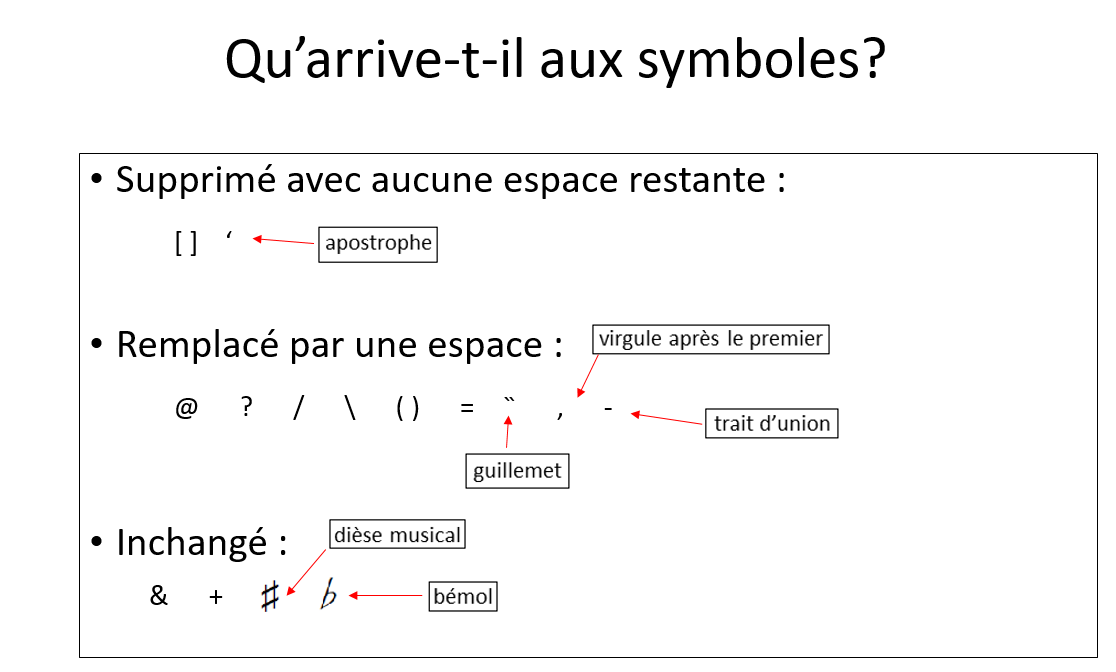 1) Si une zone 1XX dans une notice d’autorité se normalise à la même forme qu’une zone 1XX d’une autre notice d’autorité, il y un conflit.2) Si une zone 1XX dans une notice d’autorité se normalise à la même forme qu’une zone 4XX dans une autre notice d’autorité, il y a un conflit.3) Une zone 5XX dans une notice d’autorité doit correspondre à une zone 1XX dans une autre notice d’autorité. La raison est que la zone 5XX fait référence à la zone 1XX dans l’autre notice d’autorité, et la zone 5XX et la zone 1XX représentent la même entité!4) Si une zone 4XX dans une notice d’autorité se normalise à la même forme comme une zone 4XX dans une autre notice d’autorité, il n’y a pas de conflit. La zone 4XX dans des notices d’autorité différentes peuvent être en conflit entre elles.ANNEXE B : Scénarios d’autorité de nomsLe principe de base pour les catalogueurs est de toujours commencer par vérifier/chercher dans le fichier de LC/NACO et dans le fichier Canadiana. Les catalogueurs devraient également chercher dans le fichier interne des autorités de noms de BAC; cependant, en règle générale, un nom « neutre » apparaissant dans ce fichier devrait également apparaître dans le fichier Canadiana. Scénario 1 : Sherlock catalogue un livre anglais sur les épagneuls de l’auteur John Smith, né en 1987.Il cherche dans le fichier de LC/NACO et le fichier Canadiana et ne trouve AUCUNE autorité correspondante. Décision : Il crée une nouvelle autorité anglaise dans le fichier de LC/NACO pour Smith, John, 1987-.Il ajoute un nouveau numéro Canadiana (016) à cette notice d’autorité, avec le suffixe E.Ensuite, il copie cette autorité dans le fichier Canadiana, avec un suffixe F ajouté au numéro Canadiana.Une fois les deux notices d’autorité ayant un numéro OCLC, il peut les lier par des zones 7XX dans chaque notice.Note : Le catalogueur pourrait aussi simplement commencer par une autorité française – l’ordre n’ayant pas d’importance.Scénario 2 : Olive catalogue un livre français sur la haute cuisine d’un nouvel auteur, Jean Leblanc, né en 1953. Elle cherche dans le fichier de LC/NACO et le fichier Canadiana et trouve une autorité correspondante SEULEMENT dans le fichier de LC/NACO.Décision : Elle utilise cette forme de nom sur sa notice bibliographique.Au besoin, elle révise l’autorité de LC/NACO existante (mettant à niveau avec RDA, ajoutant une variante de forme de nom trouvée, etc.) et ajoute un nouveau numéro Canadiana (avec le suffixe de langue E).Ensuite, elle crée une notice d’autorité (avec un suffixe F ajouté au numéro Canadiana) dans le fichier Canadiana. Elle ajoute aussi une zone 7XX à chaque notice renvoyant à son équivalent dans l’autre langue. Scénario 3 : Cadfael catalogue un livre français sur le hockey d’un nouvel auteur, Hippolyte Meringue, né en 1960. Il cherche dans le fichier de LC/NACO et le fichier Canadiana et trouve une autorité correspondante SEULEMENT dans le fichier Canadiana.Décision : Au besoin, il révise l’autorité Canadiana existante (mettant à niveau avec RDA, ajoutant une variante de forme de nom trouvée, etc.) et ajoute un suffixe de langue F au numéro Canadiana. Au besoin, il pourrait mettre à jour d’autres éléments dans l’autorité française.Ensuite, il copie cette autorité dans le fichier de LC/NACO, avec un suffixe E ajouté au (même) numéro Canadiana.Si la forme de nom, telle qu’établie, correspond à toutes les exigences de RDA et de NACO, il peut utiliser le point d’accès identique.Si le point d’accès autorisé, bien qu’il soit conforme à RDA, ne suit pas chacune des politiques de NACO, il peut avoir besoin de changer le point d’accès (par exemple : ajouter une date de naissance dans la vedette du NACO; ou utiliser les qualificatifs anglais au lieu des qualificatifs français; etc.).Enfin, il ajoutera une zone 7XX à chaque notice, renvoyant à son équivalent dans l’autre langue.Scénario 4 : Gertrude catalogue un livre français sur la broderie d’une nouvelle auteure,  Marguerite  Maltais, née en 1924. Elle cherche dans le fichier de LC/NACO et le fichier Canadiana et trouve une notice d’autorité dans les deux fichiers. La vedette peut être identique, ou non.Décision : Elle met à jour chaque notice d’autorité au besoin, et ajoute une zone 7XX aux deux fichiers, les liant à chacune. Elle s’assure que les deux fichiers contiennent le même numéro Canadiana, avec un suffixe E dans le fichier de LC/NACO et un suffixe F dans le fichier Canadiana.Voici des exemples supplémentaires pour illustrer quelques points spécifiques : Exemple 1 : Alice catalogue un livre sur le banjo exécuté par un nouvel auteur, John Doe, date de naissance inconnue, second prénom inconnu. Pour éviter un conflit dans le fichier, elle décide, selon l’instruction de RDA, d’ajouter l’occupation de l’auteur. Le déroulement du travail sera exactement le même que ceux-ci-dessus; cependant, les points d’accès autorisés anglais et français seront différents : Doe, John $c(Musicien)   et   Doe, John $c(Musician). Chaque autorité aura un numéro Canadiana avec le suffixe de langue approprié (E et F). Comme d’habitude, les zones 7XX lieront les deux autorités.Exemple 2 : Adeline catalogue une nouvelle publication électronique gouvernementale sur la culture des tomates, publiée simultanément en anglais et en français (Tête-bêche ou un E et F séparé) et écrite par une nouvelle collectivité gouvernementale, Canada. Crop Development Division = Canada. Division du développement des productions végétales.Le déroulement du travail sera exactement le même que ceux-ci-dessus; dans le fichier de LC/NACO, le point d’accès autorisé sera fondé sur le nom anglais; dans le fichier Canadiana, le point d’accès autorisé sera fondé sur le nom français.Comme d’habitude, les zones 7XX lieront les deux autorités.De plus, à la demande de Paul Frank, coordonnateur du NACO, une zone 4XX sera ajoutée à la notice de NACO, renvoyant au point d’accès de langue française (comme une variante).Note : Se rappeler que les formes françaises de nom trouvées comme variantes dans les notices d’autorités de LC/NACO (4XX) n’ont pas préséance sur celles en main lors de la création de nouvelles autorités françaises.Exemple 3 :  Zéphyr Meringue, né en 1960 Dans Canadiana : déjà établi comme : Meringue, Zéphyr. No Canadiana 1234-A-5678Comme il est déjà conforme à RDA, tout ce que nous avons besoin de faire dans le fichier Canadiana en français est d’ajouter un F à la fin du numéro Canadiana. Nous n’éditerons pas le point d’accès autorisé, nous n’ajouterons pas l’année de naissance au point d’accès autorisé parce qu’il n’y a pas conflit.Nous créerons une nouvelle autorité dans LC/NACO : Meringue, Zéphir, 1960-.Ici, nous AJOUTERONS l’année de naissance comme faisant partie du point d’accès autorisé, parce qu’il s’agit d’une politique du NACO que la date fasse partie du point d’accès autorisé si elle est connue au moment où le point d’accès autorisé est établi.Nous ajouterons également le no Canadiana 1234-A-5678E.Nous ajouterons des zones 7XX dans les deux notices d’autorité pour les lier.Exemple 4 :  Ottawa Youth Orchestra = Orchestre des jeunes d’Ottawa.Le nom apparaît sur le document comme suit : Ottawa Youth Orchestra = Orchestre des jeunes d’OttawaNote : les mêmes noms apparaissent sur le site Web du groupe.Déjà dans LC/NACO comme suit :110 Ottawa Youth Orchestra410 Orchestre civique des jeunes d’OttawaLe catalogueur :ajoutera une zone 016 E dans la notice du NACO;citera une source donnant les formes anglaise et française du nom;dérivera la notice dans Canadiana, créant une notice d’autorité française avec le même numéro Canadiana, finissant avec F;liera les deux notices avec des zones 710;dans la notice du NACO, ajoutera une autre zone 410, ajoutant le nom français comme un renvoi.Résultat final :Dans LC/NACO :016 1234-Z-5678E110 Ottawa Youth Orchestra410 Orchestre civique des jeunes d’Ottawa (variante qui a été utilisée une fois – conserver le renvoi)410 Orchestre des jeunes d’Ottawa710 Orchestre des jeunes d’OttawaDans Canadiana :016 1234-Z-5678F110 Orchestre des jeunes d’Ottawa410 Orchestre civique des jeunes d’Ottawa710 Ottawa Youth OrchestraCet exemple illustre que nous sélectionnons le point d’accès autorisé français basé sur la règle bibliographique (qui apparaît sur notre document en main) – non basé sur les renvois retrouvés dans la notice du NACO.Cela illustre également le renvoi 4XX qu’il nous a été demandé d’ajouter dans la notice du NACO, rappel du nom français (c.-à-d. le nom qui apparaît dans le fichier Canadiana comme une zone 1XX) comme un renvoi – MÊME SI nous avons déjà obtenu cette vedette dans une zone 7XX. Cela semble redondant, mais ces deux zones servent à des fins différentes.Exemple 5 : Catholic Church. Diocese of Ottawa. BishopNom : Catholic Church. Diocese of Ottawa. Bishop (1860-1874 : Guigues) = Église catholique. Diocèse d'Ottawa. Évêque (1860-1874 : Guigues)Dans Canadiana: 110 Église catholique. Diocèse d'Ottawa. Évêque (1860-1874 : Guigues)710 Catholic Church. Diocese of Ottawa. Bishop (1860-1874 : Guigues)In LC/NACO : 110 Catholic Church. Diocese of Ottawa. Bishop (1860-1874 : Guigues)710 Église catholique. Diocèse d'Ottawa. Évêque (1860-1874 : Guigues)Ici, nous n’ajoutons pas de zone 410 à Église catholique… car dans NACO, nous pouvons seulement avoir des points d’accès qui sont construits en utilisant l’anglais, et cette vedette est construite en utilisant des ajouts en français (Diocèse, Évêque).Exemple 6: Ballet national de ParisBallet national de Paris : Il s’agit d’une collectivité de France qui ne possède qu’un nom français.Par conséquent : 
Dans LC/NACO: 110 Ballet national de Paris710 Ballet national de ParisDans Canadiana : 110 Ballet national de Paris710 Ballet national de ParisCet exemple illustre la façon dont nous n’avons pas besoin d’une zone 410 supplémentaire dans l’autorité du NACO, puisque les deux chaînes de caractères sont les mêmes.Cela illustre également comment le fichier de LC/NACO peut comporter des noms en français (pour les collectivités qui n’ont pas de noms équivalents en anglais) –comme le fichier Canadiana comporte des noms en anglais (pour les collectivités qui n’ont pas de noms équivalents en français tels que Royal College of Surgeons of England).Autorités en français ou en anglais?Le fichier de LC/NACO est pour les notices d’autorité créées en anglais. Il sera consulté par les personnes d’expression anglaise.Le fichier Canadiana (en français) est pour les notices d’autorité créées en français. Il sera consulté par les personnes d’expression française.Par conséquent : Dans LC/NACO : Tout ajout, qualificatif, etc., à un point d’accès autorisé doit être en anglais.Exemples :Alicia (Musician)Gagnon (Firm)Gallery of Art (London, England)Forum on Dogs (1st : 1984 : Cairo, Egypt)Belle Parisienne (Firm : Charlottetown, P.E.I.)De même, certains noms pourraient être en français.Exemple :Ballet national de ParisToute note qui n’est pas une citation doit être en anglais (p. ex., notes historiques…).Exemples :670 Title, 2018: $bcover (Born in Canada)670 Other title, 2015: page 4 of cover (Ballet national de Paris)La zone 040 $b sera : enget: Dans Canadiana :       Tout ajout, qualificatif, etc., à un point d’accès autorisé doit être en français.Exemples :Alicia (Musicienne)Gagnon (Firme)Gallery of Art (Londres, Angleterre)Forum on Dogs (1er : 1984 : Caire, Égypte)Belle Parisienne (Firme : Charlottetown, I.P.E.)De même, certains noms pourraient être en anglais.Exemple :Royal College of Surgeons of EnglandToute note devrait être en français (Note : pour certaines notices migrées, l’information peut avoir été entrée en anglais – ce n’est pas nécessaire de traduire ces notes. Mais, pour les notices d’autorités Canadiana nouvellement créées, les notes devraient être en français.).Exemple :670 Titre, 2019: $b page 4 de la couverture (née au Canada)La zone 040 $b sera : freAnnexe C : Questions et réponses sur le catalogageQuestions et réponses sur le catalogage de NACO	Noms de personne de NAN	Noms de collectivités de NAN 	Créer des NAN pour des personnes qui utilisent un pseudonyme dans le champ 670 Q&R sur les Noms de personneQue doit faire un catalogueur lorsque des vedettes employées pour un même individu ne sont pas les mêmes dans le fichier NACO et dans celui de Canadiana, et que la vedette Canadiana est déjà employée pour un autre individu dans le fichier NACO?Afin de résoudre le problème, les catalogueurs doivent ajouter la date à la vedette du fichier Canadiana.Par exemple, l’auteure Susan Swan a comme vedette NACO Swan, Susan, 1945- et le fichier Canadiana utilise Swan, Susan comme vedette pour le même individu. Il y a aussi une tout autre auteure qui possède la vedette Swan, Susan dans le fichier NACO. En respectant les procédures, nous ajouterions une zone 700 et 400 dans la notice NACO pour la vedette Canadiana Swan, Susan, mais un conflit se produirait à ce moment-là. Nous pouvons résoudre le problème en ajoutant la date à la vedette dans le fichier Canadiana, la modifiant de Swan, Susan à Swan, Susan, 1945- Q&R concernant la zone 670Lorsque nous migrons de l’information à partir du fichier interne de BAC à la notice d’autorité NACO, comment devrions-nous gérer une situation dans laquelle la notice du fichier interne cite de l’information contradictoire? Si les renseignements justes ont bien été identifiés, vous n’avez qu’à saisir les bonnes données dans la note 670 du fichier interne de BAC au besoin. Si les renseignements justes n’ont pas encore été déterminés, vous devez à ce moment créer des notes 670 additionnelles dans la notice NACO, en citant la source en main (zone 245 dans OCLC WorldCat; Wikipédia; ou documents rappelés d’une collection) afin d’appuyer l’information contradictoire.Annexe D : Éléments fondamentauxOBLIGATOIRE = Zones minimales requises dans les notices d’autorités dans les deux bases de données.016	Numéro Canadiana E/F042	nlc046	Dates [seulement si disponibles]1XX	Vedette - Nom privilégié670	Source de données trouvées7XX	Liaison de vedette établieIMPORTANT : Se rappeler que « fondamental » ne signifie pas nécessairement que l’information doit devenir une partie du point d’accès autorisé. Cela signifie simplement qu’elle doit être enregistrée comme partie de la description, s’il y a lieu, et facile à déterminer. Éléments fondamentaux pour les personnesToujours enregistrer si l’information est connueNom privilégié d’une personne (MARC 100)Titre d’une personne (mot ou expression qui indique la royauté, la noblesse, un rang ou une fonction ecclésiastiques, ou un terme de politesse pour une personne à vocation religieuse) (MARC 368)Date de naissance (MARC 046)Date de décès (MARC 046)Autre désignation associée à une personne (MARC 368)Profession ou occupation (MARC 374) [* Dans le cas de non-conflit, l’élément Profession ou occupation est « fondamental » seulement pour une personne dont le nom est constitué d’une expression ou d’une appellation n’évoquant pas une personne.]Identifiant d’une personne (MARC 010, 016)Fondamental s’il est nécessaire d’établir une distinctionTitre d’une personne (tout autre terme indiquant un rang, un honneur ou une fonction) (MARC 368)Forme développée du nom (MARC 378)Profession ou occupation (MARC 374)Période d’activité d’une personne (MARC 046)Éléments fondamentaux pour les familles Toujours enregistrer si l’information est connueNom privilégié d’une famille (MARC 100)Type de famille (MARC 376)Date associée à une famille (MARC 046)Identifiant d’une famille (MARC 010, 016)Fondamental s’il est nécessaire d’établir une distinctionLieu associé à une famille (MARC 370)Membre illustre d’une famille (MARC 376)Autres, non fondamentauxTitre héréditaire (MARC 376)Historique d’une famille (MARC 678)Éléments fondamentaux pour les collectivités Toujours enregistrer si l’information est connueNom privilégié d’une collectivité (MARC 110/111)Emplacement d’un congrès, etc. (MARC 370)Date de congrès, etc. (MARC 046)?Institution associée (fondamental dans certains cas) (MARC 373)Numéro d’ordre d’un congrès, etc. (MARC 110/111)Autre désignation [fondamental pour une collectivité dont le nom n’évoque pas une collectivité] (MARC 368)Identifiant (MARC 010, 016)Fondamental s’il est nécessaire d’établir une distinctionAutre lieu associé à une collectivité (MARC 370)Date de fondation (MARC 046)Date de cessation (MARC 046)Période d’activité d’une collectivité (MARC 046)Institution associée (MARC 373)Autre désignation associée à une collectivité (MARC 368)Éléments fondamentaux pour les œuvresToujours enregistrer si l’information est connueTitre privilégié d’une œuvre (MARC 1XX)Identifiant d’une œuvre (MARC 010, 016)Œuvres musicales sans titres distinctifsMédium d'exécution d'une œuvre (MARC 382)Numéro d'identification de l'œuvre musicale (MARC 383)Tonalité (MARC 384)Fondamental s’il est nécessaire d’établir une distinctionForme d’une œuvre (MARC 380)Date d’une œuvre (MARC 046)Lieu d’origine d’une œuvre (MARC 370)Autre caractéristique distinctive d’une œuvre (MARC 381)Œuvres musicales avec titres distinctifsMédium d'exécution d'une œuvre (MARC 382)Numéro d'identification de l'œuvre musicale (MARC 383)Tonalité (MARC 384)Non fondamentalHistorique d’une œuvre (MARC 678)Éléments fondamentaux pour les expressionsToujours enregistrer. Fondamental dans tous les cas.Identifiant d’une expression (MARC 010, 016)Type de contenu (MARC 336)Langue d’une expression (MARC 377)Expression cartographiqueÉchelle des longueurs (cartes)Échelle des hauteurs (cartes)Fondamental s’il est nécessaire d’établir une distinctionDate d’une expression (MARC 046)Autre caractéristique distinctive (MARC 381)Annexe E : Processus de révision Si une notice d’autorité n’est pas codée RDA et que les seules éditions à la notice par BAC sont l’ajout d’une zone 016 et/ou d’une zone 7XX, l’ajout de la sous-zone $erda à la zone 040 et que les règles 008-10 changent à « z », la notice devrait être révisée.IMPORTANT : Vous devez mettre à niveau à RDA toute notice que vous avez manipulée qui est une notice pré-RDA même si le point d’accès autorisé est en conformité à RDA, et même si vous n’avez qu’ajouté une zone 016 et une zone 7XX. Ce qui signifie que la notice doit être réévaluée (est-ce que le nom privilégié est correct; est-ce qu’il est évident que le nom privilégié est différent selon l’usage; est-ce que les points d’accès sont corrects, etc.). Pour le personnel non autonome, cela signifie également que la notice doit être soumise pour révision.Cependant, ne pas soumettre à la révision des notices d’autorité déjà codées RDA, lorsque les seules éditions à la notice par BAC sont l’ajout d’une zone 016, d’une zone 042 et  d’une zone 7XX. Dans ce cas, simplement vérifier si votre représentant d’équipe du NACO a examiné la qualité de la notice seulement pour les catalogueurs qui sont toujours sous révision. Dois-je envoyer mon autorité à un réviseur de NACO?Noms de personne – doit toujours être envoyée à la révision externe*Collectivités – doit parfois être envoyée à la révision externeCollections monographiques – vous n’êtes pas autorisé à créer une autorité dans le fichier NACO pour l’instant, mais vous pouvez utiliser un point d’accès dans 490/830s; vous êtes toutefois autorisé à créer une collection monographique dans le fichier Canadiana.Trois scénarios1. La collectivité n’existe pas ni dans AMICUS ni dans NACO-     créer l’autorité dans NACO -     Envoyer la notice NACO pour une révision à l’externe -     Effectuer le lien (dans la plupart des cas) à la nouvelle notice Canadiana2. La collectivité existe dans AMICUS et NACOLe problème concernant les démarches à entreprendre lorsque BAC a créé une autorité de collectivité bilingue et que NACO a créé une autorité unilingue en français n’est toujours pas résolu. Ce problème devra être examiné éventuellement.  	-     Déplacer tout ce qui est considéré important à partir de la notice AMICUS à la notice NACO et inscrire :  670 ## $aLAC internal file, [date] $b (tous renseignements importants, différentes formes de nom, date de naissance, numéro Canadiana, 042 nlc, etc.)Modifier la notice à RDA si ce n’est pas déjà faitEffectuer la liaison à la notice Canadiana s’il y en a une ou créer une notice Canadiana si possibleEnvoyer la notice NACO modifiée à la révision interne seulementIndiquer que l’autorité a été migrée en utilisant l’Outil interne des autorités de noms.3. Les collectivités existent dans Amicus mais pas dans NACO	- Migrer l’autorité d’AMICUS à NACO	- Faire la révision afin qu’elle soit conforme à la politique NACO le plus justement possible	- Modifier à RDA au besoin	- Ajouter une note 667 (À UTILISER SEULEMENT POUR LES COLLECTIVITÉS!): - Indiquer que l’autorité a été migrée en utilisant l’Outil interne de noms d’autorités– Envoyer la notice NACO à la RÉVISION INTERNE seulementIMPORTANT : Cette information est aussi expliquée dans le DCM Z12, en plus de fournir des instructions sur la mise à jour.Z12.9 PROJET DE CONVERSION CANADIANA Z12.9.1 Information générique Bibliothèque et Archives Canada (BAC) s’est joint au Programme NACO en 2016 et a commencé la contribution de notices d’autorités en anglais au LCNAF en 2018. BAC contribue avec approximativement 90 000 notices d’autorités de collectivités au LCNAF par l’entremise du Projet de conversion Canadiana. Ces notices possédaient les caractéristiques suivantes au moment où elles ont été ajoutées au NAF : • La zone 016 en tant que numéro de contrôle BAC. • Ajout de la note 667 : “Données contribuées par Bibliothèque et Archives Canada pour le Projet de conversion Canadiana.” • Il se peut qu’il n’y ait pas zone 670 ou que la zone 670 ne possède pas de sous-zone $b. • Il se peut qu’il y ait une zone 710 qui indique une liaison à une vedette équivalente en français. Z12.9.2 Instructions pour effectuer une mise à jourGarder les zones 667 et 710 lors de la mise à jour de ces notices. Anticiper que les sources citées dans les zones 670 contiennent les renseignements qui justifient les zones 1XX, 4XX et 5XX. Si la source citée dans la zone 670 est pour un document en main, les catalogueurs peuvent modifier la zone 670 afin qu’elle soit conforme à la pratique courante, en incluant l’ajout de la date de publication ainsi que la sous-zone $b et les renseignements concernant les zones 1XX, 4XX et autres. Ces notices peuvent être modifiées comme toute autre notice d’autorité de nom en respectant les politiques de catalogage actuelles.Annexe F : DocumentsAutorités dans SGWGestionnaire de notices WorldShare :  fonctionne avec les autoritésDans Sharepoint: English / FrenchAnnexe G : Solutions pour les questions techniquesErreur de validationLes erreurs de validation se produisent parfois dans le Gestionnaire des notices lorsqu’un ou plusieurs caractères dans la zone appartiennent à un jeu de caractères invalide. Cela peut parfois se produire; par exemple, si le texte a été copié et collé à partir d’un fichier électronique. Le message d’erreur de validation fournit la sous-zone et la position précises du caractère invalide.Un conseil pour trouver facilement un caractère invalideColler le texte à partir de la sous-zone spécifique dans Bloc-notes. Dans l’onglet Vue, cliquer sur la barre d’état. Si la barre d’état est estompée, décocher le Retour à la ligne dans l’onglet Format. Positionner la souris lentement sur le texte et noter les positions de caractère indiquées au bas. Ensuite, trouver, supprimer et remplacer le caractère dans la notice pour réussir la validation.ANNEXE H : Nom de personne non différencié(Information provenant de la LC et adaptée à Canadiana)Lignes directrices pour les personnes dont le nom privilégié est identiqueNE PAS UTILISER le code “b” de 008/32 dans la notice d’autorité de noms RDAToutes les notices d’autorités de noms de personnes devraient être différenciées.NE PAS AJOUTER une nouvelle identité à une notice d’autorité de nom de personne non différencié qui est codée 008/32 « b ».Appliquer plutôt l’un des attributs RDA suivants afin de créer un point d’accès autorisé unique :	Date de naissance (année seulement)	Date de décès (année seulement)	Forme de nom complète	Période d’activité	Profession ou occupationTitre de la personne, en incluant le terme de rang, d’honneur, ou de fonction  Autre désignation associée à la personneLC/NACO : Notices non différenciées existantes dans un fichier d’autorité de nomDistinguer une personne incluse dans une notice non différenciée de nom existante:Toujours créer une nouvelle notice d’autorité de nom pour cette personne dans NACO, avec les renseignements distinctsTransférer l’information concernant cette personne à partir de la notice non différenciée de nom et modifier au besoinToujours ajouter une note 667 à une nouvelle notice d’autorité de nom afin d’identifier le LCCN de la notice d’autorité auxquelles les renseignements concernant cette personne ont été enregistrés:Si plus d’une identité reste dans la notice d’autorité non différenciée, et qu’il n’y pas suffisamment d’information dans notice pour créer des nouvelles notices pour chaque nom, conserver la notice d’autorité codée AACR2.Copier la ou les nouvelles notices NACO dans Canadiana comme à l’habitude.Lorsqu’il ne reste qu’une seule identité dans une notice non différenciée de nom de personne, c’est-à-dire, quand toutes les autres identités ont été retirés, suivez les étapes suivantes :Assurez-vous que la notice d’autorité de nom non différenciée contienne seulement de l’information pertinente à la seule identité restante, par exemple, dans les zones 670.Ajoutez une zone 667 à la notice non différenciée:Signaler la notice non différenciée à NACO au BFM. LC créera une nouvelle notice pour remplacer la notice qui sera supprimée.Afin de copier la ou les nouvelles notices NACO dans Canadiana comme à l’habitude, vous devrez attendre que la LC ait créée une nouvelle notice afin de remplacer l’ancienne.Canadiana: Notices non différenciées déjà existantesDistinguer la personne inclut dans la notice non différenciée de nom déjà existante :Toujours créer une nouvelle notice d’autorité de nom pour cette personne, avec les informations distinctesAjouter le numéro Canadiana de la notice non différenciée dans la nouvelle notice dans la zone 016, sous-zone $z.Transférer l’information concernant cette personne à partir de la notice non différenciée de nom et modifier au besoinToujours ajouter une note 667 à une nouvelle notice d’autorité de nom afin d’identifier le numéro Canadiana de la notice d’autorité auxquelles les renseignements concernant cette personne ont été enregistrés:Si plus d’une identité reste dans la notice non différenciée et qu’il n’y pas suffisamment d’information dans la notice pour créer de nouvelles notice d’autorité pour chaque nom, conserver la notice d’autorité codée AACR2.Lorsqu’il ne reste qu’une seule identité dans une notice non différenciée de nom de personne, c’est-à-dire, quand toutes les autres identités ont été retirés, suivez les étapes suivantes :Créer une nouvelle notice d’autorité de nom pour cette personne, en y incluant les renseignements pertinents.Ajouter le numéro Canadiana de la notice non différenciée dans la nouvelle notice dans la zone 016, sous-zone $z.Supprimer la notice non différenciée.ANNEXE I : Entretien du fichier bibliographique (EFB)NACOModifications courante de vedettes individuelles dans les notices d’autorités de nomLC/NACO : OCLC fournit une liste hebdomadaire de notices d’autorités de noms et de collections à la Library of Congress (LC), qui comprend les modifications de vedettes individuelles initiées par les contributeurs de NACO.Création de nouvelles notices d’autorités de nom pour des vedettes de notices bibliographiques existantes ou la suppression de notices d’autorités LC/NACO: Les catalogueurs doivent aviser leurs responsables d’équipe NACO qui rapporteront le changement à la Library of Congress (LC).Signalement des vedettes de nom en double*IMPORTANT: EFB de NACO est basé sur les Guidelines for reporting NACO BFM (https://www.loc.gov/aba/pcc/naco/bfmguide.html)CanadianaVIAF (Changements ou suppressions)Si vous voulez retirer quelque chose rapidement (tel qu’un problème de confidentialité), vous pouvez envoyer la requête à bibchange@oclc.org, et ils pourront effectuer le changement rapidement sur le site Web.Guide desautorités denomsBibliothèque et Archives CanadaVersion 1.13Bibliothèque et Archives CanadaVersion 1.13OCLC (WMS)MARCCODES DISPONIBLESValeur par défaut dans LC/NACOUtilisezStatut de la noticeGuide/05Généré par le système► Généré par le systèmeType de noticeGuide/06z – Données d’autoritéz - Données d’autorité►zNiveau d’enregistrementGuide/17n – Notice d’autorité complèteo – Notice d’autorité incomplèten - Notice d’autorité complète►nPolitique de ponctuationGuide/18‘ ‘ –  Non défini► ‘ ‘ –  Non définiOCLC (WMS)MARCCODES DISPONIBLESValeur par défaut dans CanadianaUtilisezStatut de la noticeGuide/05Généré par le système► Généré par le systèmeType de noticeGuide/06z – Données d’autoritéz - Données d’autorité►zNiveau d’enregistrementGuide/17n – Notice d’autorité complèteo – Notice d’autorité incomplèten - Notice d’autorité complète►nPolitique de ponctuationGuide/18‘ ‘ – Aucune indication fournie► ‘ ‘ – Aucune indication fournieOCLC (WMS)MARCCODES DISPONIBLESValeur par défaut dans LC/NACOUtilisezDate d’enregistrement au fichier008/00-05Généré par le système► Généré par le systèmeSubdivision géographique directe/indirecte008/06i – Subdivision géographique - indirecten - Sans objetn – non applicable►n►Collectivités (religions et ordres religieux), voir H475Système de romanisation008/07c - Norme de l’association nationale de bibliothèquesn – Non applicable| - Aucune tentative de coder| - Aucune tentative de coder►Toujours: | - Aucune tentative de coderLangue du catalogage008/08‘ ‘ - Non défini►Toujours: ‘ ‘ – Non définiGenre de notice008/09a - Vedette établieb - Renvoi sans rappelc - Renvoi avec rappela - Vedette établie ►aRègles de catalogage descriptif008/10a - Règles antérieuresb - RCAA1c - RCAA2d - RCAA2 compatiblen - Sans objetz - Autre [RDA]z – Autre  ►z Système de vedettes-matières/Thésaurus008/11a - LCSHn - Sans objeta - LCSH►a Type de collection008/12a - Collection monographiqueb - Document en plusieurs partiesc - Phrase analogue à une collectionn - Sans objetz - Autren - Sans objet►n pour noms personnels►a,b,c pour collectionsCollection numérotée/non numérotée008/13a - Numérotéeb - Non numérotéec - Numérotation variablen - Sans objetn - Sans objet►n pour noms personnels►a,b,c pour collectionsUtilisation de la vedette - Vedette principale ou secondaire008/14a - La vedette est appropriée pour être utilisée comme vedette principale ou secondaireb - La vedette n’est pas appropriée pour être utilisée comme vedette principale ou secondairea - La vedette est appropriée pour être utilisée comme vedette principale ou secondaire►aUtilisation de la vedette - Vedette-matière secondaire008/15a - La vedette est appropriée pour être utilisée comme vedette-matière secondaireb - La vedette n’est pas appropriée pour être utilisée comme vedette-matière secondairea - La vedette est appropriée pour être utilisée comme vedette-matière secondaire ►aUtilisation de la vedette - Vedette secondaire de collection008/16a - La vedette est appropriée pour être utilisée comme vedette secondaire de collectionb - La vedette n’est pas appropriée pour être utilisée comme vedette secondaire de collectionb - La vedette n’est pas appropriée pour être utilisée comme vedette secondaire de collection►b►a pour les collectionsType de subdivision de sujet008/17n - Sans objet| - Caractère de remplissagen - Sans objet►nType d’organisme gouvernemental008/28‘ ‘ - N’est pas un organisme gouvernementala - Élément autonome ou semi-autonomec - Multilocal 
f - Fédéral/nationali - International intergouvernementall - Local 
m - Groupe interprovincialo - Organisme gouvernemental-type indéterminés - État, province, territoire, territoire sous tutelle, etc.u - Inconnu si la vedette est un organisme gouvernementalz - Autre| - Caractère de remplissage| - Caractère de remplissage►Utilisé le code approprié Évaluation du renvoi008/29a - Rappels conformes à la vedetteb - Rappels non nécessairement conformes à la vedetten - Sans objetn - Sans objet►n si aucun 4XX/5XX►a si 4XX/5XX présentNotice en cours de révision008/31a - Notice peut être utiliséeb - Notice en cours de révisiona - Notice peut être utilisée►aNom de personne indifférencié008/32a - Nom de personne différenciéb - Nom de personne indifférencién – Sans objecta - Nom de personne différencié►a (utilisé habituellement)► “n” pour les noms de famille, les collectivité et les collections►Ne pas utiliser “b” dans des notices RDANiveau de l’établissement008/33a – Complètement établib – Mémoirec – Provisoired – Préliminairen – Sans objeta – Complètement établi►a Notice modifiée008/38‘ ‘ – Non défini►toujours: ‘ ‘ – Non définiCode de la source du catalogage008/39‘[vide]’ - Library of Congressc – Library of Congress/ Complètement établic – Library of Congress -  Programme de catalogage coopératif[Défaut]►LAC devrait utiliser :” ‘[vide]  ‘-  Library of Congress[Éventuellement devrait être modifié pour s’aligner aux normes MARC]OCLC (WMS)MARCCODES AVAILABLEValeur par défaut dans Canadiana USEDate d’enregistrement au fichier008/00-05Généré par le système► Généré par le systèmeSubdivision géographique directe/indirecte008/06‘  ‘ – Sans subdivision géographiqued - Subdivision géographique – directI - Subdivision géographique - indirecten - Non applicable| - Aucune tentative de codern - Non applicable►n pour les notices de nom►utiliser le code spécifique pour le sujetSystème de romanisation008/07a – Norme Internationaleb – Norme national c – Norme de l’association nationale de bibliothèque d – Norme de l’agence bibliographique nationale ou de la bibliothèque nationale e – Norme localef – Norme d’origine inconnueg – Romanisation conventionnellen - Non applicable| - Aucune tentative de coder| - Aucune tentative de coder► | - Aucune tentative de coderLangue du catalogage008/08b – Anglais et française – Anglais seulementf – Français seulement‘  ‘ Aucune indication fournie| - Aucune tentative de coderf – Français seulement►Toujours f – Français seulement pour les notices d’autorités de nom►e - Anglais seulement pour CSHGenre de notice008/09a – Vedette établieb – Renvoi sans rappelc – Renvoi avec rappeld – Subdivisione – Noeudf – Vedette et subdivision établiesg – Revoi et subdivision| - Aucune tentative de codera – Vedette établie►aRègles de catalogage descriptif008/10a - Règles antérieuresb - RCAA1c - RCAA2d - RCAA2 compatiblen – Non applicablez - Autre [RDA]z – Autre ►z Système de vedettes-matières/Thésaurus008/11a – Vedettes-matière de la Library of Congress b - Vedettes-matière de la LC pour la littérature jeunesse 
c - Medical Subject Headings 
d - National Agricultural Library 
k - Canadian Subject Headings 
n - Non applicable 
r - Art and Architecture Thesaurus 
s - Sears List of Subject Heading 
v - Répertoire de vedettes-matière 
z - Autre 
| - Aucune tentative de coder v – Répertoire des vedettes-matières►v►code k pour les notices des CSH Type de collection008/12a - Collection monographiqueb - Document en plusieurs partiesc - Phrase analogue à une collectionn - Non applicablez – Autre| - Aucune tentative de codern – Non applicable►n pour les notices d’autorités de nom► Collection: utiliser le code appropriéCollection numérotée/non numérotée008/13a - Numérotéeb - Non numérotéec - Numérotation variablen - Non applicablez – Autre| - Aucune tentative de codern - Non applicable►n►Collection: utiliser le code appropriéUtilisation de la vedette - Vedette principale ou secondaire008/14a - La vedette est appropriée pour être utilisée comme vedette principale ou secondaireb - La vedette n’est pas appropriée pour être utilisée comme vedette principale ou secondairea – La vedette est appropriée pour être utilisée comme vedette principale ou secondaire►aUtilisation de la vedette - Vedette-matière secondaire008/15a - La vedette est appropriée pour être utilisée comme vedette-matière secondaireb - La vedette n’est pas appropriée pour être utilisée comme vedette-matière secondairea – La vedette est appropriée pour être utilisée comme vedette-matière secondaire►aUtilisation de la vedette - Vedette secondaire de collection008/16a - La vedette est appropriée pour être utilisée comme vedette secondaire de collectionb - La vedette n’est pas appropriée pour être utilisée comme vedette secondaire de collectionb - La vedette n’est pas appropriée pour être utilisée comme vedette secondaire de collection►b►Collections : “a”Type de subdivision de sujet008/17a - Nom communb - Subdivision de formec - Subdivision chronologiqued - Subdivision géographiquee - Subdivision de languen – Non applicable| - Aucune tentative de codern - Non applicable►nType d’organisme gouvernemental008/28‘ ‘ - N’est pas un organisme gouvernementala - Élément autonome ou semi-autonomec - Multilocal 
f - Fédéral/nationali - International intergouvernementall - Local 
m - Groupe interprovincialo - Organisme gouvernemental-type indéterminés - État, province, territoire, territoire sous tutelle, etc.u - Inconnu si la vedette est un organisme gouvernementalz - Autre| - Aucune tentative de coder| - Aucune tentative de coder►Utiliser le code appropriéÉvaluation du renvoi008/29a - Rappels conformes à la vedetteb - Rappels non nécessairement conformes à la vedetten – Non applicable| - Aucune tentative de codern - Non applicable►nNotice en cours de révision008/31a - Notice peut être utiliséeb - Notice en cours de révision| - Aucune tentative de codera – Notice peut être utilisée►aNom de personne indifférencié008/32a - Nom de personne différenciéb - Nom de personne indifférencié [NE PAS UTILISER]n – Non applicable| - Aucune tentative de codera - Nom de personne différencié►a ► “n” pour un nom de famille►Ne pas utiliser “b” dans une notice RDANiveau de l’établissement008/33a - Vedette complètement établieb - Mémoirec - Provisoired - Préliminairen – Non applicable| - Aucune tentative de codera – Vedette complètement établie►aNotice modifiée008/38‘  ‘ - Non modifiées - Abrégéex - Caractères manquants| - Aucune tentative de coder‘  ‘ - Non modifiée►‘  ‘ - Non modifiéeCode de la source du catalogage008/39[vide] - Agence bibliographique nationale
[vide] - Agence bibliographique nationale
►[vide] - Agence bibliographique nationale
Fondamental (LC/NACO)Personne, Famille, Collectivité, Œuvre, ExpressionOBLIGATOIRE LORS DE LA CRÉATION D’UNE NOTICE  D’AUTORITÉ DANS NACO ET CANADIANAOBLIGATOIRE LORS DE LA CRÉATION D’UNE NOTICE  D’AUTORITÉ DANS NACO ET CANADIANAFONDAMENTAL (Canadiana)Personne, Famille, Collectivité, Œuvre, ExpressionSous-zones$a - Numéro de contrôle de la notice 
$z - Numéro de contrôle de la notice annulée ou invalide0247#$a9876543219876532 $2isni0247#$a0000-0001-9159-4040 $2orcid0247#$a25151302855548661786 $2viaf040##$aCaOONL $beng $erda $cCaOONL040##$aCaOONL $bfre $erda $cCaOONL040##$aCaOONL $beng $cCaOONLOBLIGATOIRE LORS DE LA CRÉATION D’UNE NOTICE  D’AUTORITÉ DANS NACO ET CANADIANA042##$anlcZONE OBLIGATOIRE si l’information est connue ZONE OBLIGATOIRE si l’information est connue FONDAMENTALPersonne, famille, collectivité (date de congrès), œuvreFONDAMENTAL SI Collectivité (date de fondation, date de cessation), expression, œuvre (date de l’œuvre)Sous-zones$f - Date de naissance (année seulement)$g - Date de décès (année seulement)$k - Date unique ou date de début de création$l - Date de fin de création$o - Date unique ou date de début pour contenu groupé$p - Date de fin pour contenu groupé$q - Date de création *$r - Date de fin *$s - Début de la période$t - Fin de la période$u - Identificateur de ressource uniforme$v - Source d’information $2 - Source du terme* Jusqu’à nouvel ordre, ne pas utiliser les sous-zones $q ou $r. Continuer d’utiliser la sous-zone $s et la sous-zone $t pour le début et la fin des périodes pour les collectivités.Sources LC/NACO etCanadianaFournir des dates en utilisant le modèle aaaa, aaaa-mm ou aaaa-mm-jj, et en ajoutant « edtf » en $2.Présentation RDA Codage EDFT dans 04619751975$2edtf1975 Juin 241975-06-24$2edtf1975 Juin1975-06$2edtf1816? [date approx.]1816? $2edtfEnviron 9310931~$2edtf1666 ou 1667 [connues pour être l’une des deux années] [1666,1667] $2edtf20e siècle 19 [utiliser “19” pour représenter le 20e siècle, 1900-1999]046##$f1996 $2edtf1001#$aStuart, Jordan, $d1996-670##$aThe chronicles of Everett Farmer, 2018:$bCIP title page (Jordan Stuart) LAC CIP application (Canadian; born 1996)046##$f1987 $2edtf1001#$aDaniell, Ruth, $d1987-670##$aThe brightest thing, 2019 :$bCIP title page (Ruth Daniell) LAC CIP application (born 1987; Canadian)046##$s1984 $2edtf1102#$aCrime Prevention Council of Ottawa670##$aMaking communities safer, 1995: $bcover (Crime Prevention Council of Ottawa) page iii (The Crime Prevention Council of Ottawa was established in 1984 to promote local crime prevention strategies. The Council is directed by a volunteer Board that is comprised of representatives from crime prevention workers, youth, business, police, criminal justice, local government, and public and race relation persons. The Council is funded by the City of Ottawa.)053#4$a[Indice] $5[code MARC de l’organisme]053#4$aPS8555.H4443 $5CaOONLZONE OBLIGATOIRE LORS DE LA CRÉATION D’UNE NOTICE  D’AUTORITÉ DANS NACO ET CANADIANAFONDAMENTAL :Personne, famille, collectivité, œuvre1000#$aElizabeth $bI, $cQueen of England, $d1533-1603 $c(Spirit)1001#$aMcCauley, Robert H., $cJr. $q(Robert Henry), $d1913-19791000#$aM. Alicia $q(Mary Alicia), $cSister, S.C.N.1001#$aSmith, J. R. $q(John Robert) $c(Biologist), $d1985-1000#$aDJ Q, $d1974-4000#Flynn, Paul670##$aAll music guide WWW site, June 29, 2005 $b(DJ Q; real name: Paul Flynn; born 1974)1000#$aChampion $c(Musicien)4000#$aDJ Champion4000#$aMorin, Maxime670##$aChill'em all, 2004: $bintérieur du conteneur (nom véritable, Maxime Morin)6701#$aLAC internal file, September 15, 2018 $b([access point]; variants names: [information])1001#$aJohnson, Kurt $c(Journalist)374##$aJournalists $2lcsh670##$aSome 1812 Richmond soldiers/settlers, 2013: $bcover (Kurt Johnson) profile (Kurt Johnson retired as the Letters Editor of the Ottawa Citizen ... after a 43 year career in journalism throughout Ontario, he turned to volunteer work and became an historical researcher, lecturer and member of the Board of Directors of the Goulbourn Museum)1001#$aMcLeod, John $c(Local historian)372##$aLocal history $2lcsh670##$aThe Glebe, 2013: $bcover (John McLeod) inside front cover (John McLeod is an active member of Heritage Ottawa and had led its Glebe Walking Tour since 2008. He is also an active member of the Heritage Committee of the Glebe Community Association. He is a heritage buff ...)1001#$aJohnson, Kurt $c(Journaliste)374##$aJournalistes $2rvm670##$aSome 1812 Richmond soldiers/settlers, 2013: $bcouverture (Kurt Johnson) profil (Kurt Johnson retired as the Letters Editor of the Ottawa Citizen ... after a 43 year career in journalism throughout Ontario, he turned to volunteer work and became an historical researcher, lecturer and member of the Board of Directors of the Goulbourn Museum)1001#$aMcLeod, John $c(Historien local)372##$aHistoire locale $2rvm670##$aThe Glebe, 2013: $bcouverture (John McLeod) page 2 de la couverture (John McLeod is an active member of Heritage Ottawa and had led its Glebe Walking Tour since 2008. He is also an active member of the Heritage Committee of the Glebe Community Association. He is a heritage buff ...)670## $a Données contribuées par Bibliothèque et Archives Canada pour le Projet de conversion Canadiana.1003#$aJones (Family : $d1801-1950 : $cNew York, N.Y. : $gJones, Samuel, 1830-1899)1003#$aJones (Famille : $d1801-1950 : $cNew York, N.Y. : $gJones, Samuel, 1830-1899)1001#$a Adams, John Quincy,$d 1767-1848.$t Diaries.$k Selections380Diaries$2lcgft4001#$a Adams, John Quincy,$d1 767-1848.$t John Quincy Adams: diaries670$a Adams, J. John Quincy Adams : diaries. I, 2017:$b title page (Edited by David Waldstreicher)1001#$a Adler, Meghan.$t Poems.$k Selections4001#$a Adler, Meghan.$t Pomegranate670$a Pomegranate, 2018.1001#$a Lamoreaux, Jeanne670##$a Neither here nor there, 2013: $b t.p. (Jeanne Lamoreaux)1001#$a Lamoreaux, Jeanne374##$a Architects $2lcdgt670$a Architecture in social context, 1975: $b title page (Jeanne Lamoreaux) foreword (Jeanne M. Lamoreaux; born in 1925; architect)1001#$a Lamoreaux, Jeanne, $d1975-374##$a Architects $2lcdgt670$a Architecture in social context, 1975: $b title page (Jeanne Lamoreaux) foreword (Jeanne M. Lamoreaux; born in 1925; architect)670##$aOCLC, May 9, 2014 $b(heading: Bradshaw, John; Bradshaw, John David, 1952-; usage: John Bradshaw; John David Bradshaw)670##$aOCLC, December 9, 2009 $b(heading: Ageton, Arthur Ainsley, 1900-; Ageton, Arthur A.; Ageton, Arthur Ainsley; usage: Arthur A. Ageton)670##$aOfficial website, September 24, 2017 $b(preferred names: …  variant names: …) $uURLFONDAMENTALExpressionsFONDAMENTAL SI NON FONDAMENTAL Sous-zones$a – Terme utilisé pour le type de contenu (RDA 6.9)$b - Code du type de contenu (RDA 6.9)$2 - Code sourceSources LC/NACO et Canadiana$2 – Code source. Fournir « rdacontent »336##$atext $btxt $2rdacontentFONDAMENTALPersonne, collectivité (si le nom de la collectivité n’évoque pas une personne.)FONDAMENTAL SI CollectivitéNON FONDAMENTAL Sous-zones$a - Type de collectivité (RDA 11.7.1.4)$b - Type de juridiction (RDA 11.7.1.5)$c - Autre désignation (RDA 11.7.1.6) [Profession ou occupation peut être enregistrée dans la           zone 374.]$d - Titre de la personne (RDA 9.4) [Enregistrer les titres de royauté, de noblesse ou de rang         ecclésiastique dans la forme utilisée dans les points d’accès autorisés ou les variantes de         points d’accès.]$s - Début de la période [aaaa]$t - Fin de la période [aaaa]$u - Identificateur de ressource uniforme $v - Source d’information$2 - SourceSource LC/NACO$2 : Privilégier le vocabulaire contrôlé en anglais pour les termes dans les sous-zones $a, $b et $c. Source Canadiana$2: Privilégier le vocabulaire contrôlée en français pour les termes dans les sous-zones $a, $b et $c. 1102#$aFreer Gallery of Art  368## $aArt museums (institutions) $2aat151##$aFrance368## $bCountries (sovereign states) $2aat 1000#$aJoan, $cof Arc, Saint, $d1412-1431 368## $cSaints $2lcsh 1001#$aWalsh, Joseph-Alexis, $cvicomte, $d1782-1860368## $dvicomte 1000#$aJeanne Marie, $csoeur, $d1926-2013368## $dsoeur1000#$aJeanne, $cd’Arc, sainte, $d1412-1431 368## $cSaints $2rvm 1001#$aChateaubriand, François-René,$cvicomte de,$d1768-1848368## $dvicomte de1000#$aAngela de la Cruz,$csoeur,$d1846-1932368## $dsoeurFONDAMENTALCollectivitéFONDAMENTAL SI Famille, OeuvreNON FONDAMENTAL Sous-zones$a - Lieu de naissance (RDA 9.8) $b - Lieu de décès (RDA 9.9) $c - Pays associé à une personne (RDA 10)$e - Lieu de résidence d’une personne (RDA 9.11)  Lieu associé à une famille (RDA 10.5), Lieu du siège social d’une collectivité (RDA 11.3.3)$f - Autre lieu associé à une personne, famille (RDA 10.5) ou collectivité (RDA 11.3.3); Congrès (RDA 11.3.2)$g - Utilisée seulement pour le Lieu d’origine d’une œuvre (RDA 6.5) dans les notices d’autorités         d’œuvres$2 – Utiliser le code source indiquant la source des termes utilisés dans les sous-zonesSources LC/NACO$2naf (pour le fichier d’autorités LC/NACO); $2lcsh (pour les noms de lieu établis seulement dans LCSH);S’il n’y a pas de notice d’autorité pour le lieu dans le fichier d’autorités de noms ni dans LCSH, les catalogueurs peuvent enregistrer le nom de lieu sans le $2.Sources Canadiana$2lacnaf (pour le fichier d’autorités Canadiana);$2rvm (pour les noms de lieu établis seulement dans RVM).S’il n’y a pas de notice d’autorité pour le lieu dans Canadiana ni dans RVM, les catalogueurs peuvent enregistrer le nom de lieu sans le $2.1001#$aBovey, Patricia E370## $cCanada$2naf374##$aArt historians $aLegislators $lcsh670##$aWikipedia, viewed August 30, 2018 $b(Patricia E. Bovey; born May 15, 1948; Canadian art historian; senator for Manitoba)$uhttps://en.wikipedia.org/wiki/Patricia_Bovey1102#$aFotenn Consultants370## $eOttawa (Ont.) $eKingston (Ont.) $eToronto (Ont.) $2naf670##$aFotenn (Website), April 18, 2018: $bAbout - Our Firm (Fotenn is an award-winning planning, urban design, and landscape architecture firm with offices in, Ottawa, Kingston and Toronto. Established in 1992, Fotenn now has more than 30 planning, landscape architecture, architecture and urban design staff engaged in projects across the country) $u http://www.fotenn.com/FONDAMENTALFONDAMENTAL SI NON FONDAMENTAL Sous-zones$a, $b, $c, $d, $e – Adresse postale d’une collectivité (RDA 11.9)$m - Adresse électronique d’une personne ou d’une collectivité (RDA 9.12), (RDA 11.9)$u - Adresse du site Web (RDA 9.12, 11.9))Sources LC/NACOSources Canadiana1102#$aMunicipal Planning Consultants371## $a64 St. Clair Avenue East $bToronto670##$aThe Official plan of the Eastview Planning Area, 1966: $btitle page (Municipal Planning Consultants Co. Ltd. ; Town Planners. Professional Engineers ; 64 St. Clair Avenue East. Toronto)1102#$aFondation Jean-Pierre Perreault371## $a840 rue Cherrier, bureau K2220$bMontréal$c(Québec)$dCanada$eH2L 1H4$minfo@fjpp.ca670##$aSite Web de la Fondation Jean-Pierre Perreault, 14 mars 2019$b(Fondation Jean-Pierre Perreault; FJPP; organisation vouée à la documentation et à la transmission de la danse contemporaine et actuelle québécoise; 840 rue Cherrier, bureau K2220, Montréal (Québec) Canada H2L 1H4; info@fjpp.ca)$uhttps://espaceschoregraphiques2.com/fr/la-fondation-jean-pierre-perreault/FONDAMENTAL FONDAMENTAL SI NON FONDAMENTAL Sous-zones$a - Utilisée pour le domaine d’activité de la personne ou de la collectivité. Il n’est pas nécessaire de sélectionner un terme d’un thésaurus établi.$2 - Utilisée si le terme est sélectionné d’un thésaurus établi.Sources LC/NACO$2lcsh (pour le sujet dans LCSH)$2lcdgt (pour le sujet dans LCDGT)$2cash (pour le sujet dans CSH)(et autres fichiers de sujets acceptables en anglais)Sources Canadiana$2lacnaf (pour le fichier d’autorités Canadiana)$2rvm (pour les noms établis seulement dans RVM)1001#$aBruntlett, Chris372## $aUrban transportation $2lcsh670##$aBuilding up the cycling city, 2018: $btitle page (Chris Bruntlett); about the authors (Chris Bruntlett [is] the cofounder ... of Modacity, a creative agency using words, photography, and film to inspire happier, healthier, simpler forms of mobility ... to address the evolving needs of cities large and small)FONDAMENTALCollectivités (Institutions associées - dans certains cas)FONDAMENTAL SI Collectivités (Institutions associées)NON FONDAMENTAL Sous-zones$a - Groupe associé$s - Début de la période$t - Fin de la période$2 - Code source identifiant le vocabulaire contrôlé dans lequel le terme provient, s’il y a lieu Sources LC/NACO$2lcsh (pour le sujet dans LCSH)$2lcdgt (pour le sujet dans LCDGT)$2lcgft$2cash (pour le sujet dans CSH)(et autres fichiers de sujets en anglais)Sources Canadiana$2lacnaf (pour le fichier d’autorités Canadiana)$2rvm (pour les noms établis seulement dans RVM)1001#$aSlaney, Frances M.,$d1953-373## $aUniversity of British Columbia $aUniversité Laval $aCarleton University $2naf670##$aThe Canadian Museum of Civilization, 2015: $b cover (Frances M. Slaney) ; about the author (She began her studies at the University of British Columbia (BA) and completed them at Université Laval (MA, PhD). She is currently Associate Professor of Anthropology at Carleton University)Coming..FONDAMENTALPersonneFONDAMENTAL SI Personne (pour une personne dont le nom est constitué d’une expression ou d’une appellation n’évoquant pas une personne dans le cas de non conflit)NON FONDAMENTAL Sous-zones$a - Occupation (RDA 9.16)$s - Début de la période$t - Fin de la période$2 - Code source identifiant le vocabulaire contrôlé dans lequel le terme provient, s’il y a lieu.Sources LC/NACO$2lcsh $2lcdgt *privilégiée$2mesh *privilégiée$2cash(Any Codes from either the Occupation Term Source Codes or the Subject Source Codes lists may berecorded from English controlled vocabulary)Sources Canadiana$2lacnaf (pour le fichier d’autorités Canadiana$2rvmgd [équivalent du lcdgt]374##$aSingers   (pas Women singers, pas African American singers, pas African American women singers,  pas Male singers, pas African American male singers)1001#$aJohnson, Brian $q(Brian R.)374## $aUniversity and college faculty members $aLiterature teachers $2lcdgt670##$aFear and learning, 2013: $bpage 95 (Brian Johnson) page 265 (Brian Johnson is an associate professor of English at Carleton University in Ottawa, Ontario, where he teaches theory, horror and Canadian literature)670##$aDepartment of English Language and Literature, Carleton University (Website), viewed June 27, 2018 $b Faculty directory (Brian Johnson) $u https://carleton.ca/english/people/johnson-brian/FONDAMENTALFamilleFONDAMENTAL SI Famille (Membre illustre de la famille)NON FONDAMENTAL Famille (Titre héréditaire)Sous-zones$a - Genre de famille, p. ex., famille, famille royale, dynastie, clan (RDA 10.3)$b - Membre illustre de la famille (RDA 10.6)$c – Titre héréditaire (RDA 10.7) est seulement enregistré ici et ne peut pas être utilisé dans le point d’accès pour la famille FONDAMENTALExpressionFONDAMENTAL SI NON FONDAMENTAL Sous-zones$a - Code de langue (de la liste des codes de langue du MARC ou d’ISO 639-3)$l - Terme identifiant la langue$2 - Code source représentant le vocabulaire contrôlé du code dans $a Sources LC/NACOLa sous-zone $2 n’est pas requise lorsque la liste des codes de langue du MARC est utilisée comme le code source de langue (deuxième indicateur, valeur « # »)Sources CanadianaFONDAMENTAL FONDAMENTAL SI PersonneNON FONDAMENTAL Sous-zones$q - Forme développée 1001#$aSlaney, Frances M., $d1953-378##$qFrances Margaret670##$aThe Canadian Museum of Civilization, 2015:$bcover (Frances M. Slaney)670##$aLost objects exchange morphology, 1981:$btitle page (Frances Margaret Slaney)FONDAMENTALFONDAMENTAL SI ŒuvreNON FONDAMENTAL Sous-zones$a - Forme de l’œuvre (RDA 6.3)Sources  LC/NACOSources Canadiana1102#$a Canada. $t Borrowing Authority Act380##$a Statutes and codes $2 lcgft670##$a The Borrowing Authority Act and measures of federal debt, 2018.670##$a Government of Canada justice laws website, viewed June 22, 2018 $b(Borrowing Authority Act (S.C. 2017, c. 20, s. 103); an Act to Provide the Minister of Finance with Borrowing Authority and to Provide for a Maximum Amount of Certain Borrowings; short title: This Act may be cited as the Borrowing Authority Act; assented to 22nd June 2017) $uhttp://laws-lois.justice.gc.caFONDAMENTALFONDAMENTAL SI Œuvre, expressionNON FONDAMENTAL Sous-zones$a - Autre caractéristique distinctive (RDA 6.6, 6.12)Sources LC/NACOSources CanadianaFONDAMENTALŒuvre (Œuvres musicales sans titres distinctifs)FONDAMENTAL SI Œuvre (Œuvres musicales avec titres distinctifs)NON FONDAMENTAL Sous-zones$a - Distribution d’exécution (RDA 6.15)$b - Soliste$d - Instrument supplémentaire (RDA 6.15)$n - Nombre d’interprètes d’une distribution$p - Distribution d’exécution alternative (RDA 6.15)$s - Nombre total d’exécutants$v - NoteSources LC/NACOSources CanadianaFONDAMENTALŒuvre (Œuvres musicales sans titres distinctifs)FONDAMENTAL SI Œuvre (Œuvres musicales avec titres distinctifs)NON FONDAMENTAL Sous-zones$a - Numéro de série (RDA 6.16)$b - Numéro d’opus (RDA 6.16)$c - Numéro d’index thématique (RDA 6.16)$d - Code d’index thématique (RDA 6.16)$e - Éditeur associé à un numéro de série ou à un numéro d’opus (RDA 6.16)Sources LC/NACOSources CanadianaFONDAMENTALŒuvre (Œuvres musicales sans titres distinctifs)FONDAMENTAL SI Œuvre (Œuvres musicales avec titres distinctifs)NON FONDAMENTAL Sous-zones$a - Tonalité (RDA 6.17)Sources LC/NACOSources Canadiana4004004004104104114304511_ = Nom de famille formaté en ordre inversé (nom de famille, prénom) ou un nom sans prénom(s) connu comme étant un nom de famille0_ = Prénom ou nom constitué de mots, d’expressions, d’initiales, de lettres distinctes ou de chiffres qui sont formatés en ordre direct3_ = Famille1_ = Collectivité (juridiction)2_ = Collectivité (autre que juridiction)2_ = Réunion (etc.)_0 = Œuvre/Expression sans créateur explicite     = Entité géographique 1001#$aAnctil-Tremblay, Alain4001#$aAnctil-Tremblay, Alain, $d1957-1001#$aDavid, Charles, $d1946-4001#$aDavid, Charles Earl, $d1946-1001#$Mainville, Nathalie4001#$aMainville, Nathalie $c (Bibliothécaire)4001#$aMainville, Nathalie $c(Librarian)1001#$aGagné, Claudette, $d1965-4001#$aGagné, Claudette7001#$aBourassa, Dominique $c(Bibliothécaire)1001#$aBourassa, Dominique4001#$aBourassa, Dominique $c(Librarian)7001#$aBourassa, Dominique $c(Bibliothécaire)1001#$aBourassa, Dominique4001#$aBourassa, Dominique $c(Bibliothécaire)7001#$aBourassa, Dominique $c(Bibliothécaire)1102#$aCollectivité A4102#$aCollectivité B. $bCollectivité A1102#$aCollectivité B1102#$aCollectivité A en anglais4102#$aCollectivité A en français1102#$aCollectivité A en anglais. $bCollectivité B en anglais 4102#$aCollectivité A en anglais. $bCollectivité B en français4102#$aCollectivité A en français. $bCollectivité B en français1102#$aCollectivité A en anglais. $bNom du congrès en anglais (= collectivité B en anglais) $n(chiffre en anglais : $ddate : $cemplacement comme point d’accès autorisé en anglais)1102#$aPanafrican Association of Catholic Exegetes. $bCongress $n(17th : $d2015 : $cBamenda, Cameroon)1112#$aNom du congrès en anglais $n(chiffre en anglais : $ddate : $cemplacement comme point d’accès autorisé en anglais)1112#$aInternational Conference on the Biological Standardisation of Certain Remedies $n(2nd : $d1925 : $cGeneva, Switzerland)4102#$aCollectivité A en anglais. $bCongrès en français (= collectivité B en français) $n(chiffre en anglais : $ddate : $cemplacement comme point d’accès autorisé en anglais)4102#$aPanafrican Association of Catholic Exegetes. $bCongrès $n(17th : $d2015 : $cBamenda, Cameroon)4112#$aNom du congrès en français $n(chiffre en anglais : $d… : $cemplacement comme point d’accès autorisé en anglais)4112#$aConférence internationale pour la standardisation biologique de certains médicaments $n(2nd : $d1925 : $cGeneva, Switzerland)4102#$aAssociation panafricaine des exégètes catholiques. $bCongrès  $n(17e : $d2015 : $cBamenda, Cameroun)4112#$aConférence internationale pour la standardisation biologique de certains médicaments $n(2e : $d1925 : $cGenève, Suisse)1001#$aGavala, Maria670##$aSoumas, Th. Kinēmatographos kai sexoualikotēta-erōtismos, 1983: $btitle page (Maria Gavala) 1001#$aGavala, Maria4001#$aΓαβαλά, Μαρία667##$aNon-Latin script reference not evaluated.670##$aSoumas, Th. Kinēmatographos kai sexoualikotēta-erōtismos, 1983: $btitle page (Maria Gavala) 670##$aHo lemonokēpos, 2012: $btitle page (Μαρία Γαβαλά = Maria Gavala)5112#$wr $iCorporate body: $aLewis and Clark Expedition $d(1804-1806) [entité reliée à la personne nommée Meriwether Lewis]RDA Annexe K :Indicateurs pour les relations entre des personnes/familles/collectivités et d’autres personnes/familles/collectivitésRDA Annexe J :Indicateurs pour les relations entre les œuvres/expressions et d’autres œuvres/expressionsRDA Annexe I :Indicateurs pour les relations entre les personnes/familles/collectivités et les œuvres/expressions (on peut les trouver dans un autre vocabulaire contrôlé tel que la liste des termes de relation du MARC ou le Art and Architecture Thesaurus)RDA Annexe M :Indicateurs pour les relations entre les œuvres et les sujets (on peut les trouver dans un autre vocabulaire contrôlé tel que la liste des termes de relation du MARC)1001#$aRich, Barbara5001# $wnnnc $aJackson, Laura (Riding), $d1901-5001#$wnnnc $aGraves, Robert, $d1895-663##$aJoint pseudonym of Laura (Riding) Jackson and Robert Graves.  For works of these authors written under their own names, as well as other names used by Laura (Riding) Jackson, see also: $bGraves, Robert, 1895- $bJackson, Laura (Riding), 1901-1001#$aGraves, Robert, $d1895-5001# $wnnnc $aRich, Barbara663##$aFor works of this author written in collaboration with Laura (Riding) Jackson, see also: $bRich, Barbara1001#$aJackson, Laura (Riding), $d1901-5001# $wnnnc $aRich, Barbara5001#$wnnnc $aRiding, Laura, $d1901-500 1#$wnnnc $aVara, Madeleine, $d1901-5001#$wnnnc $aOutcome, Lilith, $d1901-5001#$wnnnc $aReiter, Lilian, $d1901-5001#$wnnnc $aL. R., $d1901-663##$aFor work soft his author written under other names, see also: $bRiding, Laura, 1901- $bVara, Madeleine, 1901- $bOutcome, Lilith, 1901- $bReiter, Lilian, 1901- $bL. R.,1901-$aFor works written in collaboration with Robert Graves,  see also: $bRich, Barbara1001#$aMarquis, Stéphane, $d1954-5001# $wnnnc $aRodspaine, Peter, $d1954-5001#$wnnnc $aMiller, Joan P., $d1954-500 1#$wnnnc $aSperandio, Eric Pier663##$aPour les ouvrages de cet auteur écrits sous son nom véritable, voir aussi: $bSperandio, Eric Peter. $aPour les ouvrages écrits sous ses autres pseudonymes, voir aussi: $bRodspaine, Peter, 1954- $bMiller, Joan P., 1954-1002#$aÉglise catholique. $bDiocèse de Chicoutimi. $bÉvêque (1979-     : Couture)5001# $wnnnc $aCouture, Jean-Guy, $d1929-663##$aLes ouvrages de l’évêque agissant à titre officiel sont groupés sous cette vedette; pour ses autres ouvrages, voir aussi: $bCouture, Jean-Guy, 1929-667## $aNot same as: [name or title, LCCN].667##$aCannot identify with: [name or title, LCCN].667##$aReinvestigate before using again. 667##$aFormerly on undifferentiated name record: [LCCN of undifferentiated name record].   667##$aCoded provisional because [reason for coding].667##$aDate of birth removed from all fields per author request, [date updated].667##$aFor works issued before/after [date]. (To be used for official language changes)667##$aPseudonyms not found on published works: Miz Scarlett, SCC, and Stevenopolis. Note: Do not make references from the unestablished pseudonyms.667##$a See also related access points for individual instance of this conference which include specific information about the number, date, or place of the individual conference.667##$aSUBJECT USAGE: This name is not valid for use as a subject. Works about this person are entered under [personal name heading].667##$aSUBJECT USAGE: This name is not valid for use as a geographic subdivision.ZONE OBLIGATOIRE LORS DE LA CRÉATION D’UNE NOTICE  D’AUTORITÉ DANS NACO ET CANADIANA670## $aApples and oranges, 2018: $bCIP title page (Jonathan Smith) LAC CIP application (Jonathan L. Smith; born 1978; Canadian)670## $aLes légumes, 2018: $bpage de titre CIP (Jonathan Smith) Formulaire CIP de BAC (Jonathan L. Smith; né en 1978; Canadien)670## $aEssential rammed earth construction, 2018: $bCIP title page (Marie-Claude Thompson)670##$aAuthor’s website, viewed on September 20, 2018 $b(Lianne Phillipson)670## $aThe winding road to peace, 2019: $bCIP title page (Marie-Claude Thompson)670## $aThe winding road to peace: $bCIP title page (Marie-Claude Thompson) page 4 of book introduction (UN special envoy)1001# $aThompson, Marie-Claude, $d1961-670##$aThe winding road to peace, 2019: $bCIP title page (Marie-Claude Thompson)1001# $aThompson, Marie-Claude L., $d1961-670##$aThe winding road to peace, 2019: $bCIP title page (Marie-Claude Thompson) LAC CIP application (born 1961) book title page (Marie-Claude L. Thompson) page 4 of Introduction (UN special envoy)1001# $aSmith, Jonathan670##$aApples and oranges, 2018: $bCIP title page (Jonathan Smith) LAC CIP application (Jonathan L. Smith; born February 5, 1978; Canadian)1001# $aSmith, Jonathan L.670##$aApples and oranges, 2018: $bLAC CIP application (Jonathan L. Smith; born February 5, 1978; Canadian)1002# $aOntario Crafts Council670##$aThe photography of crafts, 1990.1102# $aOffice de protection de la nature de la vallée Rideau (Ont.)670##$aLa meunerie Watson, 198-?1001# $aBourgault, Jean670##$aLa communication relationnelle avec la méthode..., 1997.1001# $aKnapp, Anthony W670##$aCRM summer school course on representations of rural..., 1990.26431 $aMontréal : $bCollège de Maisonneuve, $c1988.670## $aOutils pour l’enseignement du français aux Asiatiques, 1988.26431 $aScarborough, Ontario :$bAkrylik,$c1991.  26432$c1991264#4$cⓅ1990670##$aMotion, 1990, distribué 1991: $bcouverture (Béliveau, J.C.)26431 $aScarborough, Ontario : $bPrentice Hall Canada, $c1992-1995.670## $aWildflowers of Canada, 1992-1995.670## $aThe verdict, Feb. 1975670## $aStudies in Confederate history, no. 1 (1966)670## $aCahiers agricultures, no 1 (1966)670## $aLe bouquet écologique, 1983: $bvolumes 1-3, verso page de titre (Yvon Brunet Caron) volume  2, page 316, etc. (non canadien; habite en Ontario)670## $aA new image of man . . ., 1977- : $bpart 1, page i (International Research Institute for Man-Centered Environmental Sciences and Medicine)670## $aCanadiana, date $b(vedette: …; nom complet: …; né …)670## $aLAC internal file, date $b(heading: …; variant: …; born …; [free text added here])670## $aLAC internal file, October 5, 2018 $b(heading: Smith, John; variant: Smith, John L.; born 1956; professor of psychology at University of Toronto)670## $aLAC internal file, October 26, 2018 $b(heading: Munro, Alice, 1931-; variants: Munro, Alice Ann Laidlaw, 1931-; Laidlaw, Alice, 1931-; [other information])670## $aLAC internal file, October 26, 2018 $b(heading: Munro, Alice, 1931-; variants: Munro, Alice Ann Laidlaw, 1931-; Laidlaw, Alice, 1931-; [other information])670## $aLC database, [date] $b([données])670##$aBnFconsulté in VIAF, [date] $b([données])670##$aBAnQ, [date] $b([données]) 670##$aPhone call to Transport Canada, Research Branch, December 5, 1993 $b(not the same as Research Services Division which is subordinate to Marine Services)670##$aPersonal communication from author, September 1, 1993 $b(rare book cataloguer; b. Deborah J. Jackson on 1958-07-26 in Newport Beach, California)670##$aInformation from publisher, February 6, 1991 $b(James Allan's middle name is Stephen, not Steven) 670##$aEmail from University of Western Ontario, July 31, 1998 $b(Brad D. McKenzie; Ph.D. in sociology from University of Manitoba, 1987)670##$aAppel téléphonique à l’auteur $b(l’auteur de Glottes n’est pas la même personne que l’auteur d’Indicateurs de programmes en transport)670##$aAppel téléphonique à l’éditeur $b(l’auteur de Marine statistics in Canada n’est pas la même personne que le trompettiste)670##$aLAC legal deposit form, September 24, 2018 $b([information])670##$aFormulaire de dépôt légal de BAC, 24 septembre 2018 $b([information])670##$aBritish Oceanographic Data Centre, viewed on November 23, 2009 $b(British Oceanographic Data Centre, National Environment Research Council; BODC) $uwww.bodc.ac.uk/about/670##$aFlora Budd curriculum vitae, viewed on October 23, 2014 $b(born 1977) $uwww.university.edu/botanydept/cv/budd_f/670##$aWikipedia, viewed on July 21, 2010 $b(Eleanor Roosevelt; Anna Eleanor Roosevelt; born October 11, 1884 in New York City in Manhattan; died November 7, 1962)670##$aWikipedia, visionné le 21 juillet 2010 $b(Eleanor Roosevelt; Anna Eleanor Roosevelt; née le 11 octobre 1884 à à Manhattan, New York City; décédé le 7 novembre 1962)FONDAMENTAL:FONDAMENTAL SI :NON FONDAMENTAL :Collectivité (Historique de la famille), Œuvres (Historique des œuvres)Sous-zones# - Aucune information fournie0 - Énoncé biographique1 – Historique administratif (d’une organisation)6781#$aThe Office of Geography provides research and other staff services for the interdepartmental Board on Geographic Names and the Secretary of the Interior on foreign geographic nomenclature.$bThe Office inherited functions and records of earlier boards and committees engaged in similar work. The earliest of these, the U.S. Board on Geographic Names, was created by an Executive order of September 4, 1890, to ensure uniform usage throughout the executive departments of the Government ...OBLIGATOIRE LORS DE LA CRÉATION D’UNE NOTICE  D’AUTORITÉ DANS NACO ET CANADIANA7XX#6$a … $0(CaOONL)ncfxxxxxxxxx7XX#0$a … $0(DLC)nxxxxxxxxx670## $a Données contribuées par Bibliothèque et Archives Canada pour le Projet de conversion Canadiana.667##$Anciennement incluse dans une notice non différenciée de nom: [LCCN de la notice non différenciée de nom].667##$aDernière identité sur la notice non différenciée; signaler pour suppression667##$aAnciennement incluse dans une notice de nom non différencié :[Numéro Canadiana de la notice non différenciée de nom].ChangementsEXEMPLESNACO*Signe diacritique manquante100 1 $a Valdes, MartaLa vedette révisée inclut le signe diacritique (accent) :100 1 $a Valdés, MartaNe pas signalerDatesouverture/fin100 1 $a Bujones, Fernando, $d 1955-La vedette révisée inclut la date de décès :100 1 $a Bujones, Fernando, $d 1955-2005Ne pas signalerLettre manquante100 1 $a Davison, Bruce J., $d 1959-La vedette révisée comprend la lettre manquante :100 1 $a Davidson, Bruce J., $d 1959-Ne pas signalerDirect/indirect110 1 $a Washington County (Or.). $b Clean Water ServicesLa vedette révisée possède une entrée directe :110 2 $a Clean Water Services (Washington County, Or.)Ne pas signalerErreur typographique130 0 $a AveditionrocketsLa vedette révisée corrige l’erreur typographique :130 0 $a Avedition rocketsNe pas signalerErreur de sous-zone100 1 $a Verdi, Giuseppe, $d 1813-1901. $t Romances, $m voice, piano $n (1845). $p Ad una stellaLa vedette révisée corrige le choix des sous-zones :100 1 $a Verdi, Giuseppe, $d 1813-1901. $t Romanze $n (1845). $p Ad una stellaNe pas signalerChangementsEXEMPLESLC/NACO*Nouvelle notice d’autorité de nom  en utilisant la vedette de 1XX qui diffère des vedettes pour la même entité des notices bibliographiques déjà existantes.Création d’une nouvelle notice d’autorité de nom. 100 1 $a Henriques, Axel, $d 1851- remplace la vedette dans les notices bibliographiques100 1 $a Henriques, Axel Otto, $d 1851-Peut être signalé Le personnel du catalogage soumet les EFB à naco@loc.gov au besoinNouvelle notice accompagnée d’un changement des vedettes au(x) renvois sur les notice d’autorité de nom déjà existantes des notices bibliographiques de la LCVedette existante avec d’autres noms ajoutés comme zone 500.100 1 $a Wolff, Max Josef, $d 1868-
500 1 $a Daudet, Allemand, $d 1868-Peut être signalé Le personnel du catalogage soumet les EFB à naco@loc.gov au besoinNouvelle notice accompagnée d’un changement des vedettes au(x) renvois sur les notice d’autorité de nom déjà existantes des notices bibliographiques de la LCNouvelle notice d’autorité pour une notice bibliographique pour cette usage.100 1 $a Daudet, Allemand, $d 1868-
500 1 $a Wolff, Max Josef, $d 1868-Peut être signalé Le personnel du catalogage soumet les EFB à naco@loc.gov au besoinNouvelle notice pour un nom qui se fait retirer d’une notice non différenciée de personne avec la nécessité de changer les notices bibliographiques LC.Notice d’autorité non différenciée déjà existante100 1 $a Gallagher, MaryPeut être signalé Le personnel du catalogage soumet les EFB à naco@loc.gov au besoinNouvelle notice pour un nom qui se fait retirer d’une notice non différenciée de personne avec la nécessité de changer les notices bibliographiques LC.Nouvelle notice créée pour le nom retiré de la notice non différenciée, et elle est signalée à l’EFB100 1 $a Gallagher, Mary, $d 1958-Peut être signalé Le personnel du catalogage soumet les EFB à naco@loc.gov au besoinNotice d’autorité supprimée accompagnée par un changement au(x) renvois sur une notice d’autorité déjà existante avec ou sans la nécessité de changer les notices bibliographiques LC.Notice déja existante révisée afin d’inclure la zone 400 pour des noms plus anciens100 1 $a We Langa, W. M. E.400 1 $a Rice, David L., $d 1947-Peut être signalé Le personnel du catalogage soumet les EFB à naco@loc.gov au besoinNotice d’autorité supprimée accompagnée par un changement au(x) renvois sur une notice d’autorité déjà existante avec ou sans la nécessité de changer les notices bibliographiques LC.Notice déjà existante pour des noms plus anciens à supprimer, et à signaler à l’EFB au besoin.$a Rice, David L., $d 1947-Peut être signalé Le personnel du catalogage soumet les EFB à naco@loc.gov au besoinChangementsEXEMPLESNACO*Duplicatas exactsLes notices d’autorité qui sont en double pour la même entité en ayant des vedettes de la zone 100 identiquesVedette déjà existante100 1 $a Iyer, SubramaniamNon déclarable(LC reçoit le rapport d’erreur d’OCLC)Duplicatas exactsLes notices d’autorité qui sont en double pour la même entité en ayant des vedettes de la zone 100 identiquesLe duplicata pour la même entité avec la vedette identique à supprimer, sans la nécessité d’un EFB100 1 $a Iyer, SubramaniamNon déclarable(LC reçoit le rapport d’erreur d’OCLC)Duplicatas logiquesDes notices en double pour la même entité ayant aussi des vedettes différentes dans la zone 100, même si les notices bibliographiques de la LC sont affectées. Veuillez laisser une note si l’EFB est nécessaire.Vedette déjà existante100 1 $a Day, William Howard, $d -1900Non déclarableLe personnel du catalogage soumet les  EFB à naco@loc.gov au besoinDuplicatas logiquesDes notices en double pour la même entité ayant aussi des vedettes différentes dans la zone 100, même si les notices bibliographiques de la LC sont affectées. Veuillez laisser une note si l’EFB est nécessaire.Notice en double avec une vedette différente qui est signalée pour suppression, et signalée à l’EFB si nécessaire.100 1 $a Day, William, $d -1900Non déclarableLe personnel du catalogage soumet les  EFB à naco@loc.gov au besoin